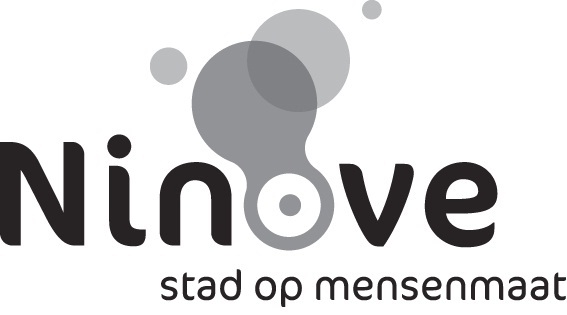 Bijeenroeping van de gemeenteraadGeachte mevrouwGeachte heerDe voorzitter van de gemeenteraad nodigt u uit op de volgende vergadering van de gemeenteraad. De vergadering heeft plaats op 11 maart 2013 om 19 u  de gemeenteraadszaal van het stadhuis, Centrumlaan 100 te Ninove. AgendaInterne zaken communicatie & burgerzakenSecretariaat1.	Kennisneming van de benoeming en de eedaflegging van de burgemeester.Verslag aan de raadEr wordt kennisgenomen van de brief van 25 februari 2013 van het Agentschap voor Binnenlands Bestuur waarin wordt meegedeeld dat de heer Michel Casteur wordt benoemd als burgemeester van de stad Ninove.Er wordt eveneens kennis genomen van de akte van eedaflegging van 6 maart 2013.OntwerpbeslissingDe raadGelet op het besluit van Geert Bourgeois, Vlaams minister van Binnenlands Bestuur, van 25 februari 2013 waarbij wordt meegedeeld dat de heer Michel Casteur benoemd werd tot burgemeester van de stad Ninove;Gelet op de akte van eedaflegging van de heer Michel Casteur van 6 maart 2013;Beslist,Enig artikelEr wordt kennis genomen van het besluit van 25 februari 2013 van de Vlaamse minister van Binnenlands Bestuur houdende benoeming van de heer Michel Casteur als burgemeester van de stad Ninove en van de akte van eedaflegging van de burgemeester van 6 maart 2013.2.	Kennisneming van het ontslag van twee gemeenteraadsledenVerslag aan de raadDe heren Renaat Raes en Gert Suys namen schriftelijk ontslag als gemeenteraadslid.Wij stellen u voor om kennis te nemen van voornoemde ontslagen.OntwerpbeslissingDe raadGelet op de bepalingen van het gemeentedecreet, inzonderheid op artikel 15;Gelet op de brieven van 25 februari 2013 van de heren Renaat Raes en Gert Suys waarbij zij hun ontslag indienen als gemeenteraadslid;Beslist,Enig artikelDe gemeenteraad neemt kennis van het schriftelijk ontslag van de heren Renaat Raes en Gert Suys.3.	Kennisneming van de afstand van mandaatVerslag aan de raadArtikel 9 van het gemeentedecreet bepaalt dat verkozen gemeenteraadsleden en hun opvolgers afstand kunnen doen van hun mandaat. Ze brengen de stadssecretaris daarvan schriftelijk op de hoogte.De afstand wordt definitief zodra de gemeenteraad hiervan kennis heeft genomen.De heer Dirk Van Opdenbosch heeft op 25 februari 2013 schriftelijk afstand gedaan van zijn mandaat als opvolger van een ontslagnemend gemeenteraadslid.Aan de gemeenteraad wordt voorgesteld om kennis te nemen van die afstand van mandaat.OntwerpbeslissingDe raadGelet op artikel 9 van het gemeentedecreet;Overwegende dat verkozen gemeenteraadsleden en hun opvolgers afstand kunnen doen van hun mandaat;Overwegende dat zij de stadssecretaris daarvan schriftelijk op de hoogte brengen en dat de afstand definitief wordt, zodra de gemeenteraad daarvan kennis heeft genomen;Beslist,Enig artikelDe gemeenteraad neemt kennis van de afstand van mandaat van de heer Dirk Van Opdenbosch, opvolger van een ontslagnemend gemeenteraadslid.4.	Onderzoek van de geloofsbrieven van de opvolgers van twee ontslagnemende gemeenteraadsledenVerslag aan de raadDe gemeenteraadsleden Renaat Raes en Gert Suys hebben ontslag genomen als gemeenteraadslid. De gemeenteraad neemt in vergadering van 11 maart 2013 hiervan kennis.Bijgevolg worden er opvolgers geïnstalleerd.Mevrouw Veerle Vanderpoorten is de eerste opvolger.De heer Gerd Rassaerts is de derde opvolger.De heer Dirk Van Opdenbosch, de tweede opvolger, doet afstand van mandaat als opvolger.De gemeenteraad wordt verzocht hun geloofsbrieven te onderzoeken.OntwerpbeslissingDe raadGelet op het gemeentedecreet, inzonderheid op artikel 7, §3, 11 en 13;Gelet op de omzendbrief BB 2012/2 van 19 oktober 2012 betreffende de start van de lokale en provinciale bestuursperiode;Overwegende dat de gemeenteraad de geloofsbrieven van de verkozen gemeenteraadsleden onderzoekt;Gelet op de beslissing van de gemeenteraad van 11 maart 2013 houdende kennisneming van het ontslag van de heren Renaat Raes en Gert Suys als gemeenteraadsleden;Overwegende dat mevrouw Veerle Vanderpoorten de eerste opvolger is;Overwegende dat de heer Dirk Van Opdenbosch de volgende opvolger is die kan geïnstalleerd worden maar afstand van mandaat doet;Overwegende dat Gerd Rassaerts de derde opvolger is;Overwegende dat Veerle Vanderpoorten en Gerd Rassaerts bereid zijn om het mandaat van gemeenteraadslid op te nemen;Overwegende dat het onderzoek van de geloofsbrieven tot doel heeft na te gaan of men nog aan de verkiesbaarheidsvoorwaarden voldoet en of men zich niet in de gevallen van onverenigbaarheid bevindt;Overwegende dat de geloofsbrieven de schriftelijke bewijsstukken bevatten die elke verkozene, opgeroepen om de eed af te leggen, moet voorleggen en waaruit blijkt dat hij op een wettige wijze is verkozen en dat er tegen zijn verkiezing geen bezwaren zijn;Overwegende dat door de opvolgers volgende documenten werden voorgelegd:een recent uittreksel uit het bevolkings- of rijksregistereen recent uittreksel uit het strafregister model 1een verklaring op eer dat men zich niet bevindt in een van de gevallen van onverenigbaarheid zoals voorzien in artikel 11 van het gemeentedecreet;Overwegende dat de gemeenteraad zich moet uitspreken over de eventuele bezwaren in verband met de verkiesbaarheidsvoorwaarden;Overwegende dat geen bezwaren in verband met de verkiesbaarheidsvoorwaarden werden ingediend;Beslist,Artikel 1De geloofsbrieven van mevrouw Veerle Vanderpoorten en de heer Gerd Rassaerts als gemeenteraadsleden worden goedgekeurd.Artikel 2Tegen deze beslissing kan beroep worden ingediend bij de Raad voor Verkiezingsbetwistingen.5.	Eedaflegging van twee gemeenteraadsledenVerslag aan de raadArtikel 7§3 van het gemeentedecreet bepaalt dat de gemeenteraadsleden van wie de geloofsbrieven werden goedgekeurd, voor ze hun mandaat aanvaarden, in openbare vergadering de volgende eed afleggen in handen van de voorzitter van de gemeenteraad: “ik zweer de verplichtingen van mijn mandaat trouw na te komen”.OntwerpbeslissingDe raadGelet op het gemeentedecreet, inzonderheid op artikel 7,§3Gelet op het besluit van de gemeenteraad van 11 maart 2013 houdende kennisneming van het ontslag van de raadsleden Renaat Raes en Gert Suys;Gelet op het besluit van de gemeenteraad van 11 maart 2013 houdende onderzoek van de geloofsbrieven van mevrouw Veerle Vanderpoorten en de heer Gerd Rassaerts als gemeenteraadsleden;Beslist,Enig artikelMevrouw Veerle Vanderpoorten en de heer Gerd Rassaerts leggen in openbare vergadering van de gemeenteraad de eed “ik zweer de verplichtingen van mijn mandaat trouw na te komen” af in handen van de voorzitter van de gemeenteraad.6.	Vaststellen van de rangorde van de gemeenteraadsledenVerslag aan de raadDe vaststelling van de rangorde van de gemeenteraadsleden wordt niet verplicht door het gemeentedecreet.Omzendbrief BB 2012/2 van 19 oktober 2012 betreffende de start van de lokale en provinciale bestuursperiode suggereert dat het toch wenselijk is om de rangorde van de gemeenteraadsleden vast te stellen.De rangorde van de gemeenteraadsleden is van belang om in de vervanging van de voorzitter van de gemeenteraad (als hij niemand schriftelijk heeft aangewezen) of van een schepen te voorzien wanneer die tijdelijk afwezig is.Bovendien verwijst artikel 57, §3, 10° van het gemeentedecreet naar artikel 125 van de nieuwe gemeentewet. Dat artikel voorziet in de mogelijkheid om de ambtenaar van de burgerlijke stand bij zijn verhindering tijdelijk te vervangen door de burgemeester, een schepen of een gemeenteraadslid in de volgorde van hun benoeming.De rangorde wordt bepaald op basis van de anciënniteit van de raadsleden. De anciënniteit omvat de volledige tijdsduur gedurende dewelke een gemeenteraadslid deel heeft uitgemaakt van de gemeenteraad. De anciënniteit mag onderbroken zijn.Bij gelijke anciënniteit geniet het gemeenteraadslid de voorkeur dat bij de laatste volledige vernieuwing van de gemeenteraad het hoogste aantal naamstemmen heeft behaald. Bij een gelijk aantal naamstemmen geniet het gemeenteraadslid dat kandidaat was op de lijst die bij de gemeenteraadsverkiezingen de meeste stemmen heeft behaald de voorkeur.Aan de gemeenteraad wordt voorgesteld de rangorde van de gemeenteraadsleden vast te stellen.OntwerpbeslissingDe raadOverwegende dat het gemeentedecreet de vaststelling van de rangorde van de gemeenteraadsleden niet verplicht;Gelet op omzendbrief BB 2012/2 van 19 oktober 2012 betreffende de start van de lokale en provinciale bestuursperiode waarin de vaststelling van de rangorde gesuggereerd wordt voor de vervanging van de voorzitter van de gemeenteraad (als hij niemand schriftelijk heeft aangewezen) of van een schepen wanneer die tijdelijk afwezig is;Overwegende dat artikel 57, §3, 10° van het gemeentedecreet verwijst naar artikel 125 van de nieuwe gemeentewet dat in de mogelijkheid voorziet om de ambtenaar van de burgerlijke stand bij zijn verhindering tijdelijk te vervangen door de burgemeester, een schepen of een gemeenteraadslid in de volgorde van hun benoeming;Overwegende dat de rangorde bepaald wordt op basis van de anciënniteit van de raadsleden; dat de anciënniteit de volledige tijdsduur omvat gedurende dewelke een gemeenteraadslid deel heeft uitgemaakt van de gemeenteraad en dat de anciënniteit onderbroken mag zijn;Overwegende dat bij gelijke anciënniteit het gemeenteraadslid de voorkeur geniet dat bij de laatste volledige vernieuwing van de gemeenteraad het hoogste aantal naamstemmen heeft behaald, dat bij een gelijk aantal naamstemmen het gemeenteraadslid de voorkeur geniet dat kandidaat was op de lijst die bij de gemeenteraadsverkiezingen de meeste stemmen heeft behaald;Gelet op het ontslag van de heren Renaat Raes en Gert Suys als gemeenteraadslid;Gelet op de installatie van mevrouw Veerle Vanderpoorten en de heer Rassaerts Gerd als gemeenteraadsleden in vergadering van de gemeenteraad van 11 maart 2013;Beslist,Enig artikelDe rangorde van de gemeenteraadsleden wordt als volgt vastgesteld:7.	Samenstelling gemeenteraadscommissies Verslag aan de raadDe verdeling van de verschillende beleidsdomeinen over de commissies worden bij afzonderlijke gemeenteraadsbeslissing geregeld.De mandaten in de gemeenteraadscommissies worden door de gemeenteraad evenredig verdeeld over de fracties waaruit de gemeenteraad is samengesteld.In de  vergadering van het college van burgemeester en schepenen van 5 maart 2013 wordt een voorstel opgemaakt.Het ontwerpbesluit en het verslag hierover zullen in de loop van de week bezorgd worden.Indien dit op de gemeenteraad van 11 maart 2013 wordt goedgekeurd, kunnen de gemeenteraadscommissies op de gemeenteraad van 27 maart 2013 geïnstalleerd worden.Politie8.	Politie - Politiebegroting 2013 - gewone- en buitengewone dienstVerslag aan de raadWij hebben de eer u het ontwerp van de politiebegroting voor het dienstjaar 2013 ter goedkeuring voor te leggen.Als gemeentelijke toelage stellen wij u voor onder artikel 330/485-48 een bedrag van 3.500.000 euro in te schrijven.In de begroting van 2012 werden 8 inspecteurs en 3 hoofdinspecteurs voorzien in het kader van de camerabewaking en Salduz. De extra personeelsleden werden begroot aan 6 maanden, omdat ze – dacht men eind 2011 – ten vroegste in de zomer van 2012 zouden worden tewerkgesteld.In een eerste overleg tussen de leden van de begrotingscommissie op 11 januari 2013 werd geopteerd om de extra personeelsleden in het kader van de camerabewaking niet te voorzien in de oorspronkelijke begroting van 2013. De kans is nihil dat de extra personeelsleden in dienst kunnen treden in het najaar van 2013. Niet enkel op gebied van rekrutering, maar ook rekening houdende met de stadsbegroting van 2013 waarin momenteel geen budget is ingeschreven voor een dossier rond camerabewaking.De stijging van de gemeentelijke toelage die de aanstelling van de extra personeelsleden in de begroting van 2012 met zich meebracht, wordt in de begroting van 2013 in mindering gebracht.Wat een eventueel toekomstig cameraproject betreft, zal bijzondere aandacht worden besteed aan de intentie van de provincie om een gezamenlijke aankoop van camera’s omtrent nummerplaatherkenning (ANPR) te organiseren.Extra personeelsleden in het kader van Salduz zijn niet aangeworven. De politiezone streeft ernaar om de huidige goedgekeurde personeelsformatie van 76 operationele personeelsleden in te vullen. Op datum van 1 januari 2013 is er een tekort van 10 operationele personeelsleden (8 inspecteurs en 2 hoofdinspecteurs) dat zoveel als mogelijk wordt opgevangen door gedetacheerde personeelsleden.Mogen wij u, mevrouwen, mijne heren, verzoeken de politiebegroting overeenkomstig het bijgevoegde ontwerpbesluit te willen goedkeuren.OntwerpbeslissingDe raadGelet op de wet van 7 december 1998 tot organisatie van een geïntegreerde politiedienst, voornamelijk op de artikelen 34, 71, 72, 73, 74 en 75;Gelet op het gemeentedecreet;Gelet op de ministeriële omzendbrief PLP 49 betreffende de onderrichtingen voor het opstellen van de politiebegroting voor 2013 ten behoeve van de politiezones;Overwegende dat de stad Ninove een ééngemeentezone is;Gelet op het ontwerp van begroting 2013, gewone- en buitengewone dienst;Overwegende dat het ontwerp van begroting 2013 werd besproken in de begrotingscommissie;Gelet op de memorie van toelichting;Gelet op het advies van de commissie bedoeld in art. 11 van het koninklijk besluit van 5 september 2001 houdende het algemeen reglement op de boekhouding van de lokale politie;Overwegende dat de Federale Minister van Binnenlandse Zaken de opstelling van een meerjarenplanning voor 2013 nog niet oplegt maar wel aanbeveelt;Overwegende evenwel dat nog geen model van meerjarenplanning door de minister voorgeschreven is;Overwegende dat wellicht daarom nog geen softwarepakket ter beschikking gesteld is door de leverancier van de software voor de Politiezone Ninove, de NV Cevi;Overwegende dus dat de politiebegroting 2013 niet vergezeld is van een meerjarenplanning;Beslist,Artikel 1De politiebegroting 2013 – gewone- en buitengewone dienst – wordt goedgekeurd zoals hierna vermeld:Artikel 2De begroting wordt voor goedkeuring gestuurd aan de heer gouverneur.Interne zaken communicatie & burgerzakenSecretariaat9.	Intergemeentelijk samenwerkingsverband Ilva - Voordracht kandidaten raad van bestuurVerslag aan de raadDe stad ontving een uitnodiging van het intergemeentelijk samenwerkingsverband Ilva. Gelet op artikel 15 van de  statuten van Ilva.De statuten bepalen dat aan elke gemeente een aantal mandaten wordt toegekend op basis van zijn bevolkingsaantal, één per begonnen schijf van tienduizend inwoners. Dat betekent dat Ninove 4 kandidaat-beheerders kan voordragen.Wij verzoeken u vier kandidaat-beheerders van de stad voor te dragen.OntwerpbeslissingDe raadOverwegende dat de stad is aangesloten bij het intergemeentelijk samenwerkingsverband Ilva;Gelet op het decreet van 6 juli 2001 houdende de intergemeentelijke samenwerking;Overwegende dat artikel 15 van de statuten bepaalt dat aan elke gemeente het aantal mandaten wordt toegekend op basis van zijn bevolkingsaantal, één per begonnen schijf van tienduizend inwoners;Overwegende dat de stad Ninove 4 kandidaat-beheerders kan voordragen.Gaat over tot geheime stemming;Overwegende dat de stemming volgende uitslag geeft:1e Kandidaat-beheerder:Aantal leden van de gemeenteraad die aan de stemming deelnemen:Aantal uitgebrachte stemmen:Aantal stemmen op naam van …………………………………………………;2e  Kandidaat-beheerder:Aantal leden van de gemeenteraad die aan de stemming deelnemen:Aantal uitgebrachte stemmen:Aantal stemmen op naam van …………………………………………………;3e Kandidaat-beheerder:Aantal leden van de gemeenteraad die aan de stemming deelnemen:Aantal uitgebrachte stemmen:Aantal stemmen op naam van …………………………………………………;4e Kandidaat-beheerder:Aantal leden van de gemeenteraad die aan de stemming deelnemen:Aantal uitgebrachte stemmen:Aantal stemmen op naam van …………………………………………………;Beslist,Artikel 1De volgende personen worden voorgedragen als kandidaat-beheerder:----Artikel 2Afschrift van deze beslissing zal in tweevoud worden opgestuurd aan het intergemeentelijk samenwerkingsverband Ilva.10.	Intergemeentelijk samenwerkingsverband Solva - Voordracht kandidaten raad van bestuurVerslag aan de raadDe stad ontving een uitnodiging van het intergemeentelijk samenwerkingsverband Solva. Gelet op artikel 14 van de  statuten van Solva.De statuten bepalen dat aan elke gemeente een aantal mandaten wordt toegekend op basis van zijn bevolkingsaantal, één per begonnen schijf van twintigduizend inwoners. Dat betekent dat Ninove 2 kandidaat-beheerders kan voordragen.Wij verzoeken u twee kandidaat-beheerders van de stad voor te dragen.OntwerpbeslissingDe raadOverwegende dat de stad is aangesloten bij het intergemeentelijk samenwerkingsverband Solva;Gelet op het decreet van 6 juli 2001 houdende de intergemeentelijke samenwerking;Overwegende dat artikel 14 van de statuten bepaalt dat aan elke gemeente het aantal mandaten wordt toegekend op basis van zijn bevolkingsaantal, één per begonnen schijf van twintigduizend inwoners;Overwegende dat de stad Ninove 2 kandidaat-beheerders kan voordragen.Gaat over tot geheime stemming;Overwegende dat de stemming volgende uitslag geeft:1e Kandidaat-beheerder:Aantal leden van de gemeenteraad die aan de stemming deelnemen:Aantal uitgebrachte stemmen:Aantal stemmen op naam van …………………………………………………;2e  Kandidaat-beheerder:Aantal leden van de gemeenteraad die aan de stemming deelnemen:Aantal uitgebrachte stemmen:Aantal stemmen op naam van …………………………………………………;Beslist,Artikel 1De volgende personen worden voorgedragen als kandidaat-beheerder:--Artikel 2Afschrift van deze beslissing zal in tweevoud worden opgestuurd aan het intergemeentelijk samenwerkingsverband Solva.11.	Intergem - Wijziging van de beslissing van de gemeenteraad van 31 januari 2013 - Aanduiding van de afgevaardigdeVerslag aan de raadDe stad ontving een uitnodiging van Intergem voor de algemene vergadering op donderdag 21 maart 2013 om 18 uur.Bij beslissing van de gemeenteraad van 31 januari 2013 werd de heer Hans Van Der haegen aangesteld als stadsafgevaardigde.De heer Hans Van Der haegen is geen gemeenteraadslid meer.Mogen wij u verzoeken mevrouw/de heer…………………………………………………………aan te stellen als stadsafgevaardigde voor de algemene vergadering op donderdag 21 maart 2013.OntwerpbeslissingDe raadOverwegende dat de stad aangesloten is bij Intergem;Overwegende dat de stad werd opgeroepen om deel te nemen aan de algemene vergadering van Intergem op donderdag 21 maart 2013 om 18 uur;Gelet op art. 44, 1ste en 3de alinea van het decreet van 6 juli 2001 houdende de intergemeentelijke samenwerking, waarbij bepaald wordt dat de gemeenten-vennoten hun vertegenwoordigers op een algemene vergadering van een opdrachthoudende vereniging bij gemeenteraadsbesluit dienen aan te wijzen uit de leden van de gemeenteraad en dat dergelijke benoemingsprocedure met de vaststelling van het mandaat van de vertegenwoordiger dient te worden herhaald voor elke algemene vergadering;Overwegende dat bij beslissing van de gemeenteraad van 31 januari 2013 de heer Hans Van Der haegen werd aangesteld als stadsafgevaardigde;Overwegende dat de heer Hans Van Der haegen geen gemeenteraadslid meer is;Overwegende dat een nieuw lid moet aangeduid worden;Overwegende dat de geheime stemming volgende uitslag geeft:Stadsafgevaardigde:Aantal leden van de gemeenteraad die aan de geheime stemming deelnemen: Aantal uitgebrachte stemmen: Aantal stemmen op naam van ……………………………………………………..:…….;Overwegende dat mevrouw/de heer ………………………………………… de volstrekte meerderheid der uitgebrachte stemmen heeft behaald;Beslist,Artikel 1Mevrouw/de heer ………………………………………………………., wordt aangeduid als stadsafgevaardigde om deel te nemen aan de algemene vergadering van Intergem op donderdag 21 maart 2013.Artikel 2Een afschrift van deze beslissing zal worden toegestuurd aan Intergem Brusselsesteenweg 199 te 9090 Melle.12.	Intergem - Wijziging van de beslissing van de gemeenteraad van 31 januari 2013 - Aanduiding plaatsvervangerVerslag aan de raadDe stad ontving een uitnodiging van Intergem voor de algemene vergadering op donderdag 21 maart 2013 om 18 uur.Bij beslissing van de gemeenteraad van 31 januari 2013 werd mevrouw Rita Bockstael aangesteld als plaatsvervanger.Mevrouw Rita Bockstael is geen gemeenteraadslid meer.Mogen wij u verzoeken mevrouw/de heer…………………………………………………………aan te stellen als plaatsvervanger voor de algemene vergadering op donderdag 21 maart 2013.OntwerpbeslissingDe raadOverwegende dat de stad aangesloten is bij Intergem;Overwegende dat de stad werd opgeroepen om deel te nemen aan de algemene vergadering van Intergem op donderdag 21 maart 2013 om 18 uur;Gelet op art. 44, 1ste en 3de alinea van het decreet van 6 juli 2001 houdende de intergemeentelijke samenwerking, waarbij bepaald wordt dat de gemeenten-vennoten hun vertegenwoordigers op een algemene vergadering van een opdrachthoudende vereniging bij gemeenteraadsbesluit dienen aan te wijzen uit de leden van de gemeenteraad en dat dergelijke benoemingsprocedure met de vaststelling van het mandaat van de vertegenwoordiger dient te worden herhaald voor elke algemene vergadering;Overwegende dat bij beslissing van de gemeenteraad van 31 januari 2013 mevrouw Rita Bockstaelwerd aangesteld als stadsafgevaardigde;Overwegende dat mevrouw Rita Bockstael geen gemeenteraadslid meer is;Overwegende dat een nieuw lid moet aangeduid worden;Overwegende dat de geheime stemming volgende uitslag geeft:Plaatsvervanger:Aantal leden van de gemeenteraad die aan de geheime stemming deelnemen: Aantal uitgebrachte stemmen: Aantal stemmen op naam van ……………………………………………………..:…….;Overwegende dat mevrouw/de heer ………………………………………… de volstrekte meerderheid der uitgebrachte stemmen heeft behaald;Beslist,Artikel 1Mevrouw/de heer ………………………………………………………., wordt aangeduid als plaatsvervanger om deel te nemen aan de algemene vergadering van Intergem op donderdag 21 maart 2013.Artikel 2Een afschrift van deze beslissing zal worden toegestuurd aan Intergem Brusselsesteenweg 199 te 9090 Melle.13.	Intergem - Voordracht lid van het regionaal bestuurscomitéVerslag aan de raadDe stad ontving een uitnodiging van Intergem voor de voordracht van een lid van het regionaal bestuurscomité.Er zijn zes leden per regionaal comité. Ninove maakt deel uit van het regionaal bestuurscomité Zuid dat uit 12 gemeenten bestaat: Aalst, Affligem, Bever, Brakel, Denderleeuw, Erpe-Mere, Geraardsbergen, Haaltert, Herzele, Lierde , Ninove en Zottegem.De voordracht gebeurt door de gemeenteraad, maar omwille van het beperkt aantal mandaten wijst de algemene vergadering toe.Mogen wij u verzoeken mevrouw/de heer………………………………………………………voor te dragen als lid van het regionaal bestuurscomité.OntwerpbeslissingDe raadOverwegende dat de stad is aangesloten bij Intergem;Gelet op de brief van Intergem van 29 oktober 2012 houdende voordracht van kandidaat-mandatarissen ingevolge vernieuwing van gemeenteraden;Overwegende dat de stad Ninove een lid kan voordragen voor het regionaal bestuurscomité;Overwegende dat er zes leden per regionaal comité zijn;Overwegende dat Ninove deel uitmaakt van het regionaal bestuurscomité Zuid dat uit 12 gemeenten bestaat: Aalst, Affligem, Bever, Brakel, Denderleeuw, Erpe-Mere, Geraardsbergen, Haaltert, Herzele, Lierde, Ninove en Zottegem;Overwegende dat de voordracht gebeurt door de gemeenteraad, maar omwille van het beperkt aantal mandaten wijst de algemene vergadering toe;Gaat over tot geheime stemming;Overwegende dat de stemming volgende uitslag geeft:Lid regionaal bestuurscomité:Aantal leden van de gemeenteraad die aan de stemming deelnemen:Aantal uitgebrachte stemmen:Aantal stemmen op naam van …………………………………………………;Beslist,Artikel 1Mevrouw/ de heer …………………………………………………………..wordt voorgedragen als lid voor het regionaal bestuurscomité.Artikel 2Afschrift van deze beslissing zal in tweevoud worden opgestuurd aan Intergem, Brusselsesteenweg 199 te 9090 Melle.14.	Intergem - algemene vergadering - donderdag 21 maart 2013 - akteneming agenda - bepalen stemgedrag vertegenwoordigerVerslag aan de raadDe stad ontving een uitnodiging van de intercommunale Vereniging voor Energieleveringen in Midden-Vlaanderen voor de algemene vergadering op donderdag 21 maart 2013 om 18 uur.Conform het decreet van 6 juli 2001 houdende de intergemeentelijke samenwerking dient de gemeenteraad zijn standpunt te bepalen over de agenda van de algemene vergadering en de wijze te bepalen waarop de vertegenwoordiger zal handelen op de algemene vergadering.Wij verzoeken kennis te nemen van de agenda van de algemene vergadering op donderdag 21 maart 2013 van de intercommunale Vereniging voor Energieleveringen en de vertegenwoordiger van de gemeente in deze vergadering opdracht te geven in te stemmen met de diverse punten op de agenda.OntwerpbeslissingDe raadGelet op het gemeentedecreet;Overwegende dat de stad aangesloten is bij Intergem;Overwegende dat de gemeenteraad een nieuwe afvaardiging diende aan te stellen omdat Hans Van der Haegen en Rita Bockstael geen gemeenteraadsleden meer zijn;Gelet op de uitnodiging van Intergem waarbij de stad werd opgeroepen deel te nemen aan de algemene vergadering van Intergem op donderdag 21 maart 2013 om 18 uur;Gelet op het Vlaams decreet van 6 juli 2001 houdende de intergemeentelijke samenwerking;Gelet op de uitnodiging van de algemene vergadering met volgende agenda:Statutaire ontslagnemingen/benoemingen;Overwegende dat de gemeenteraad de kans krijgt over de agenda van de algemene vergadering een debat te voeren; op grond daarvan zijn standpunt bepaalt en de wijze waarop de vertegenwoordiger dienovereenkomstig handelt op de algemene vergadering van de intercommunale;Beslist,Artikel 1Akte wordt genomen van de agenda van de algemene vergadering van Intergem.Artikel 2Aan de vertegenwoordiger van de stad in de algemene vergadering van Intergem op donderdag 21 maart 2013 wordt opdracht gegeven in te stemmen met de diverse punten op de agenda.Artikel 3Afschrift van deze beslissing zal toegestuurd worden aan Intergem Brusselsesteenweg 199 te 9090 Melle.15.	Fingem - Voordracht bestuurderVerslag aan de raadDe stad is aangesloten bij de dienstverlenende vereniging Fingem.Gelet op artikel 10 van de statuten van Fingem waardoor de stad recht heeft op één kandidaat-bestuurder.Wij verzoeken u één kandidaat-bestuurder van de stad voor te dragen.OntwerpbeslissingDe raadOverwegende dat de stad aangesloten is bij de dienstverlenende vereniging Fingem;Gelet op het Vlaams decreet van 6 juli 2001 houdende de intergemeentelijke samenwerking;Gelet op artikel 10 van de statuten van Fingem, waardoor de stad Ninove recht heeft om één kandidaat-bestuurder voor te dragen;Gaat over tot geheime stemming;Overwegende dat de stemming volgende uitslag geeft:Kandidaat-bestuurder:Aantal leden van de gemeenteraad die aan de stemming deelnemen:Aantal uitgebrachte stemmen:Aantal stemming op naam van …………………………………….;Beslist,Artikel 1Mevrouw/de heer…………………………………………………………………..wordt voorgedragen als kandidaat-bestuurder van Fingem.Artikel 2Een afschrift van deze beraadslaging zal worden overgemaakt aan Fingem, p/a Intermixt Ravensteingalerij 4b 2 te 1000 Brussel.16.	Aanduiding van 2 vertegenwoordigers voor de buitengewone algemene vergadering van Fingem op donderdag 21 maart 2013Verslag aan de raadDe stad ontving een uitnodiging van Fingem voor de buitengewone algemene vergadering op donderdag 21 maart 2013 om 19.15 uur.Gemeenten met meer dan 30.000 inwoners (Aalst, Beveren, Dendermonde, Geraardsbergen, Ninove en Sint-Niklaas) mogen een bijkomende vertegenwoordiger (en plaatsvervanger) aanduiden.Mogen wij u vriendelijk verzoeken de heer/mevrouw ………………………………………………… en ……………………………………….... aan te stellen als stadsafgevaardigde.OntwerpbeslissingDe raadGelet op artikel 36 van het gemeentedecreet, dat bepaalt dat voor elke benoeming tot ambten, elke contractuele aanstelling, elke verkiezing en elke voordracht van kandidaten tot een afzonderlijke stemming moet worden overgegaan;Overwegende dat de stad aangesloten is bij Fingem;Overwegende dat de stad werd opgeroepen om deel te nemen aan de buitengewone algemene vergadering van Fingem op donderdag 21 maart 2013 om 19.15 uur;Gelet op art. 44, 1ste en 3de alinea van het Vlaams decreet van 6 juli 2001 houdende de intergemeentelijke samenwerking, waarbij bepaald wordt dat de gemeenten-vennoten hun vertegenwoordigers op een buitengewone algemene vergadering van een opdrachthoudende vereniging bij gemeenteraadsbesluit dienen aan te wijzen uit de leden van de gemeenteraad en dat dergelijke benoemingsprocedure met de vaststelling van het mandaat van de vertegenwoordiger dient te worden herhaald voor elke buitengewone algemene vergadering;Overwegende dat gemeenten met meer dan 30.000 inwoners (Aalst, Beveren, Dendermonde, Geraardsbergen, Ninove en Sint-Niklaas) een bijkomende vertegenwoordiger (en plaatsvervanger) mogen aanduiden;Overwegende dat de geheime stemming volgende uitslag geeft:1e Stadsafgevaardigde:Aantal leden van de gemeenteraad die aan de geheime stemming deelnemen:Aantal uitgebrachte stemmen:Aantal stemmen op naam van …………………………………..:Overwegende dat mevrouw/de heer ………………………………………….. de volstrekte meerderheid der uitgebrachte stemmen heeft behaald;2e Stadsafgevaardigde:Aantal leden van de gemeenteraad die aan de geheime stemming deelnemen:Aantal uitgebrachte stemmen:Aantal stemmen op naam van …………………………………..:Overwegende dat mevrouw/de heer ………………………………………….. de volstrekte meerderheid der uitgebrachte stemmen heeft behaald;Beslist,Artikel 1Mevrouw/de heer …………………………………………………… en…………………………………………………. worden aangeduid als stadsafgevaardigde om deel te nemen aan de buitengewone algemene vergadering van Fingem op donderdag 21 maart 2013.Artikel 2Een afschrift van deze beslissing zal worden toegestuurd aan Fingem Ravensteingalerij 4 bus 2 te 1000 Brussel.17.	Aanduiding van 2 plaatsvervangers voor de buitengewone algemene vergadering van Fingem op donderdag 21 maart 2013Verslag aan de raadDe stad ontving een uitnodiging van Fingem voor de buitengewone algemene vergadering op donderdag 21 maart 2013 om 19.15 uur.Gemeenten met meer dan 30.000 inwoners (Aalst, Beveren, Dendermonde, Geraardsbergen, Ninove en Sint-Niklaas) mogen een bijkomende vertegenwoordiger (en plaatsvervanger) aanduiden.Mogen wij u vriendelijk verzoeken de heer/mevrouw ………………………………………………… en ……………………………………….... aan te stellen als plaatsvervanger.OntwerpbeslissingDe raadGelet op artikel 36 van het gemeentedecreet, dat bepaalt dat voor elke benoeming tot ambten, elke contractuele aanstelling, elke verkiezing en elke voordracht van kandidaten tot een afzonderlijke stemming moet worden overgegaan;Overwegende dat de stad aangesloten is bij Fingem;Overwegende dat de stad werd opgeroepen om deel te nemen aan de buitengewone algemene vergadering van Fingem op donderdag 21 maart 2013 om 19.15 uur;Gelet op art. 44, 1ste en 3de alinea van het Vlaams decreet van 6 juli 2001 houdende de intergemeentelijke samenwerking, waarbij bepaald wordt dat de gemeenten-vennoten hun vertegenwoordigers op een buitengewone algemene vergadering van een opdrachthoudende vereniging bij gemeenteraadsbesluit dienen aan te wijzen uit de leden van de gemeenteraad en dat dergelijke benoemingsprocedure met de vaststelling van het mandaat van de vertegenwoordiger dient te worden herhaald voor elke buitengewone algemene vergadering;Overwegende dat gemeenten met meer dan 30.000 inwoners (Aalst, Beveren, Dendermonde, Geraardsbergen, Ninove en Sint-Niklaas) een bijkomende vertegenwoordiger (en plaatsvervanger) mogen aanduiden;Overwegende dat de geheime stemming volgende uitslag geeft:1e Plaatsvervanger:Aantal leden van de gemeenteraad die aan de geheime stemming deelnemen:Aantal uitgebrachte stemmen:Aantal stemmen op naam van …………………………………..:Overwegende dat mevrouw/de heer ………………………………………….. de volstrekte meerderheid der uitgebrachte stemmen heeft behaald;2e Plaatsvervanger:Aantal leden van de gemeenteraad die aan de geheime stemming deelnemen:Aantal uitgebrachte stemmen:Aantal stemmen op naam van …………………………………..:Overwegende dat mevrouw/de heer ………………………………………….. de volstrekte meerderheid der uitgebrachte stemmen heeft behaald;Beslist,Artikel 1Mevrouw/de heer …………………………………………………… en…………………………………………………. worden aangeduid als plaatsvervanger om deel te nemen aan de buitengewone algemene vergadering van Fingem op donderdag 21 maart 2013.Artikel 2Een afschrift van deze beslissing zal worden toegestuurd aan Fingem Ravensteingalerij 4 bus 2 te 1000 Brussel.18.	Fingem - Buitengewone algemene vergadering - Donderdag 21 maart 2013 - Akteneming agenda - Bepalen stemgedrag vertegenwoordigerVerslag aan de raadDe stad ontving een uitnodiging van Fingem voor de buitengewone algemene vergadering op donderdag 21 maart 2013 om 19.15 uur.Conform het decreet van 6 juli 2001 houdende de intergemeentelijke samenwerking dient de gemeenteraad zijn standpunt te bepalen over de agenda van de buitengewone algemene vergadering en de wijze te bepalen waarop de vertegenwoordiger zal handelen op de buitengewone algemene vergadering.Wij verzoeken kennis te nemen van de agenda van de buitengewone algemene vergadering op donderdag 21 maart 2013 van Fingem en de vertegenwoordiger van de gemeente in deze vergadering opdracht te geven in te stemmen met de diverse punten op de agenda.OntwerpbeslissingDe raadGelet op het gemeentedecreet;Overwegende dat de stad aangesloten is bij Fingem;Gelet op de uitnodiging van Fingem waarbij de stad werd opgeroepen deel te nemen aan de buitengewone algemene vergadering van Fingem op donderdag 21 maart 2013 om 19.15 uur;Gelet op het Vlaams decreet van 6 juli 2001 houdende de intergemeentelijke samenwerking;Gelet op de uitnodiging van de buitengewone algemene vergadering met als enig agendapunt de statutaire benoemingen;Overwegende dat de gemeenteraad de kans krijgt over de agenda van de buitengewone algemene vergadering een debat te voeren; op grond daarvan zijn standpunt bepaalt en de wijze waarop de vertegenwoordiger dienovereenkomstig handelt op de buitengewone algemene vergadering van de intercommunale;Beslist,Artikel 1Akte wordt genomen van de agenda van de buitengewone algemene vergadering van Fingem.Artikel 2Aan de vertegenwoordiger van de stad in de buitengewone algemene vergadering van Fingem op donderdag 21 maart 2013 wordt opdracht gegeven in te stemmen met het punt op de agenda.Artikel 3Afschrift van deze beslissing zal toegestuurd worden aan Fingem Ravensteingalerij 4 bus 2 te 1000 Brussel.19.	Aanduiding van vertegenwoordiger voor de bijzondere algemene vergadering van Westlede op woensdag 20 maart 2013Verslag aan de raadDe stad ontving een uitnodiging van de intercommunale Westlede voor de bijzondere algemene vergadering op woensdag 20 maart 2013 om 18.00 uur.In uitvoering van artikel 44 van het decreet van 6 juli 2001 houdende de intergemeentelijke samenwerking dient voor elke vergadering de aanstellingsprocedure herhaald te worden.Mogen wij u vriendelijk verzoeken mevrouw/de heer ………………………………………………………………… aan te stellen als stadsafgevaardigde voor de bijzondere algemene vergadering op woensdag 20 maart 2013 van de intercommunale Westlede.OntwerpbeslissingDe raadGelet op artikel 36 van het gemeentedecreet, dat bepaalt dat voor elke benoeming tot ambten, elke contractuele aanstelling, elke verkiezing en elke voordracht van kandidaten tot een afzonderlijke stemming moet worden overgegaan;Overwegende dat de stad aangesloten is bij de intercommunale Westlede;Overwegende dat de stad werd opgeroepen om deel te nemen aan de bijzondere algemene vergadering van Westlede op woensdag 20 maart 2013 om 18.00 uur;Gelet op art. 44, 1ste en 3de alinea van het Vlaams decreet van 6 juli 2001 houdende de intergemeentelijke samenwerking, waarbij bepaald wordt dat de gemeenten-vennoten hun vertegenwoordigers op een bijzondere algemene vergadering van een opdrachthoudende vereniging bij gemeenteraadsbesluit dienen aan te wijzen uit de leden van de gemeenteraad en dat dergelijke benoemingsprocedure met de vaststelling van het mandaat van de vertegenwoordiger dient te worden herhaald voor elke bijzondere algemene vergadering;Overwegende dat de geheime stemming volgende uitslag geeft:Stadsafgevaardigde:Aantal leden van de gemeenteraad die aan de geheime stemming deelnemen:Aantal uitgebrachte stemmen:Aantal stemmen op naam van …………………………………………………:Overwegende dat mevrouw/de heer ……………………………………………………………. de volstrekte meerderheid der uitgebrachte stemmen heeft behaald;Beslist,Artikel 1Mevrouw/de heer ……………………………….……………………………………., wordt aangeduid als stadsafgevaardigde om deel te nemen aan de bijzondere algemene vergadering van Westlede op woensdag 20 maart 2013.Artikel 2Een afschrift van deze beslissing zal worden toegestuurd aan de intercommunale Westlede Smalle Heerweg 60 te 9080 Lochristi.20.	Aanduiding van plaatsvervanger voor de bijzondere algemene vergadering van Westlede op woensdag 20 maart 2013Verslag aan de raadDe stad ontving een uitnodiging van de Intercommunale Westlede voor de bijzondere algemene vergadering op woensdag 20 maart 2013 om 18.00 uur.Wij verzoeken u mevrouw/de heer …………………………………………………………………… aan te stellen als plaatsvervanger voor de bijzondere algemene vergadering op woensdag 20 maart 2013 van de intercommunale Westlede.OntwerpbeslissingDe raad,Gelet op artikel 36 van het gemeentedecreet, dat bepaalt dat voor elke benoeming tot ambten, elke contractuele aanstelling, elke verkiezing en elke voordracht van kandidaten tot een afzonderlijke stemming moet worden overgegaan;Overwegende dat de stad aangesloten is bij de intercommunale Westlede;Overwegende dat de stad werd opgeroepen om deel te nemen aan de bijzondere algemene vergadering van de intercommunale Westlede op woensdag 20 maart 2013 om 18.00 uur;Gelet op art. 44, 1ste en 3de alinea van het Vlaams decreet van 6 juli 2001 houdende de intergemeentelijke samenwerking, waarbij bepaald wordt dat de gemeenten-vennoten hun vertegenwoordigers op een bijzondere algemene vergadering van een opdrachthoudende vereniging bij gemeenteraadsbesluit dienen aan te wijzen uit de leden van de gemeenteraad en dat dergelijke benoemingsprocedure met de vaststelling van het mandaat van de vertegenwoordiger dient te worden herhaald voor elke bijzondere algemene vergadering;Overwegende dat de geheime stemming volgende uitslag geeft:Plaatsvervanger:Aantal leden van de gemeenteraad die aan de geheime stemming deelnemen:Aantal uitgebrachte stemmen:Aantal stemmen op naam van ………………………………………………………..:Overwegende dat mevrouw/de heer ……………………………………………………………….. de volstrekte meerderheid der uitgebrachte stemmen heeft behaald;Beslist,Artikel 1Mevrouw/de heer…………………………………………………………………………..,wordt aangeduid als plaatsvervanger om deel te nemen aan de bijzondere algemene vergadering van Westlede op woensdag 20 maart 2013.Artikel 2Een afschrift van deze beslissing zal worden toegestuurd aan de intercommunale Westlede Smalle Heerweg 60 te 9080 Lochristi.21.	Intercommunale Westlede - bijzondere algemene vergadering - woensdag 20 maart 2013 - akteneming agenda - bepalen stemgedrag vertegenwoordigerVerslag aan de raadDe stad ontving een uitnodiging van de intercommunale Westlede voor de bijzondere algemene vergadering op woensdag 20 maart 2013 om 18.00 uur.Conform het decreet van 6 juli 2001 houdende de intergemeentelijke samenwerking dient de gemeenteraad zijn standpunt te bepalen over de agenda van de bijzondere algemene vergadering en de wijze te bepalen waarop de vertegenwoordiger zal handelen op de bijzondere algemene vergadering.Wij verzoeken kennis te nemen van de agenda van de bijzondere algemene vergadering op woensdag 20 maart 2013 van de intercommunale Westlede en de vertegenwoordiger van de gemeente in deze vergadering opdracht te geven in te stemmen met de diverse punten op de agenda.OntwerpbeslissingDe raadGelet op het gemeentedecreet;Overwegende dat de stad aangesloten is bij de intercommunale Westlede;Gelet op de uitnodiging van Westlede waarbij de stad werd opgeroepen deel te nemen aan de bijzondere algemene vergadering van de intercommunale Westlede op woensdag 20 maart 2013 om 18.00 uur;Gelet op het Vlaams decreet van 6 juli 2001 houdende de intergemeentelijke samenwerking;Gelet op de uitnodiging van de bijzondere algemene vergadering met volgende agenda:Samenstelling raad van bestuur;Overwegende dat de gemeenteraad de kans krijgt over de agenda van de bijzondere algemene vergadering een debat te voeren; op grond daarvan zijn standpunt bepaalt en de wijze waarop de vertegenwoordiger dienovereenkomstig handelt op de bijzondere algemene vergadering van de intercommunale;Beslist,Artikel 1Akte wordt genomen van de agenda van de bijzondere algemene vergadering van de intercommunale Westlede.Artikel 2Aan de vertegenwoordiger van de stad in de bijzondere algemene vergadering van de intercommunale Westlede op woensdag 20 maart 2013 wordt opdracht gegeven in te stemmen met de diverse punten op de agenda.Artikel 3Afschrift van deze beslissing zal toegestuurd worden aan de intercommunale Westlede, Smalle Heerweg 60 te 9080 Lochristi.22.	De Watergroep (voorheen Vlaamse Maatschappij voor Watervoorziening) - Aanduiding stemgerechtigde vertegenwoordiger in de algemene vergaderingVerslag aan de raadDe stad ontving de brief van 8 januari 2013 van de Watergroep voor de invulling van de bestuursmandaten.Mogen wij u vriendelijk verzoeken een stemgerechtigde vertegenwoordiger aan te duiden voor de algemene vergadering.OntwerpbeslissingDe raadGelet op het gemeentedecreet; Gelet op de brief van 8 januari 2013 van de Watergroep voor de invulling van de bestuursmandaten;Gelet op het decreet van 6 juli 2001 houdende de intergemeentelijke samenwerking;Overwegende dat de stad aangesloten is bij De Watergroep;Overwegende dat de stad één stemgerechtigde vertegenwoordiger moet aanduiden voor in de algemene vergadering van de Watergroep;Gaat over tot de geheime stemming;Overwegende dat de geheime stemming de volgende uitslag geeft:Aantal leden van de gemeenteraad die aan de stemming deelnemen:Aantal uitgebrachte stemmen: Aantal stemmen op naam van…………………………:Overwegende dat …………………………………. de volstrekte meerderheid van de uitgebrachte stemmen heeft behaald;Beslist,Artikel 1Mevrouw/de heer ……………………………………………….. wordt aangesteld als stemgerechtigd lid van de algemene vergadering bij de Watergroep.Artikel 2 Deze aanstelling geldt voor de duur van deze bestuursperiode.Artikel 6Afschrift van deze beslissing zal worden opgestuurd aan de Watergroep Vooruitgangstraat 189 te 1030 Brussel.23.	De Watergroep (voorheen Vlaamse Maatschappij voor Watervoorziening) - Aanduiding vertegenwoordiger in de algemene vergaderingVerslag aan de raadDe stad ontving de brief van 8 januari 2013 van de Watergroep voor de invulling van de bestuursmandaten.Mogen wij u vriendelijk verzoeken een vertegenwoordiger aan te duiden voor de algemene vergadering.OntwerpbeslissingDe raadGelet op het gemeentedecreet; Gelet op de brief van 8 januari 2013 van de Watergroep voor de invulling van de bestuursmandaten;Gelet op het decreet van 6 juli 2001 houdende de intergemeentelijke samenwerking;Overwegende dat de stad aangesloten is bij De Watergroep;Overwegende dat de stad een vertegenwoordiger moet aanduiden voor in de algemene vergadering van de Watergroep;Gaat over tot de geheime stemming;Overwegende dat de geheime stemming de volgende uitslag geeft:Aantal leden van de gemeenteraad die aan de stemming deelnemen:Aantal uitgebrachte stemmen: Aantal stemmen op naam van…………………………:Overwegende dat …………………………………. de volstrekte meerderheid van de uitgebrachte stemmen heeft behaald;Beslist,Artikel 1Mevrouw/de heer ……………………………………………….. wordt aangesteld als vertegenwoordiger voor de algemene vergadering bij de Watergroep.Artikel 2 Deze aanstelling geldt voor de duur van deze bestuursperiode.Artikel 6Afschrift van deze beslissing zal worden opgestuurd aan de Watergroep Vooruitgangstraat 189 te 1030 Brussel.24.	De Watergroep (voorheen Vlaamse Maatschappij voor Watervoorziening) - Aanduiding vertegenwoordiger in het provinciaal comité (en automatisch ook in sectorcomité)Verslag aan de raadDe stad ontving de brief van 8 januari 2013 van de Watergroep voor de invulling van de bestuursmandaten.Mogen wij u vriendelijk verzoeken een vertegenwoordiger aan te duiden voor in het provinciaal comité en automatisch ook in het sectorcomité.OntwerpbeslissingDe raadGelet op het gemeentedecreet; Gelet op de brief van 8 januari 2013 van de Watergroep voor de invulling van de bestuursmandaten;Gelet op het decreet van 6 juli 2001 houdende de intergemeentelijke samenwerking;Overwegende dat de stad aangesloten is bij De Watergroep;Overwegende dat de stad een vertegenwoordiger moet aanduiden voor in het provinciaal comité (en automatisch ook in sectorcomité) van de Watergroep;Gaat over tot de geheime stemming;Overwegende dat de geheime stemming de volgende uitslag geeft:Aantal leden van de gemeenteraad die aan de stemming deelnemen:Aantal uitgebrachte stemmen: Aantal stemmen op naam van…………………………:Overwegende dat …………………………………. de volstrekte meerderheid van de uitgebrachte stemmen heeft behaald;Beslist,Artikel 1Mevrouw/de heer ……………………………………………….. wordt aangesteld als vertegenwoordiger in het provinciaal comité (en automatisch ook in sectorcomité) bij de Watergroep.Artikel 2 Deze aanstelling geldt voor de duur van deze bestuursperiode.Artikel 6Afschrift van deze beslissing zal worden opgestuurd aan de Watergroep Vooruitgangstraat 189 te 1030 Brussel.25.	De Watergroep (voorheen Vlaamse Maatschappij voor Watervoorziening) - Aanduiding vertegenwoordiger in het provinciaal comité Rio-PVerslag aan de raadDe stad ontving de brief van 8 januari 2013 van de Watergroep voor de invulling van de bestuursmandaten.Mogen wij u vriendelijk verzoeken een vertegenwoordiger aan te duiden voor in het provinciaal comité Rio-P.OntwerpbeslissingDe raadGelet op het gemeentedecreet; Gelet op de brief van 8 januari 2013 van de Watergroep voor de invulling van de bestuursmandaten;Gelet op het decreet van 6 juli 2001 houdende de intergemeentelijke samenwerking;Overwegende dat de stad aangesloten is bij De Watergroep;Overwegende dat de stad een vertegenwoordiger moet aanduiden voor in het provinciaal comité Rio-P van de Watergroep;Gaat over tot de geheime stemming;Overwegende dat de geheime stemming de volgende uitslag geeft:Aantal leden van de gemeenteraad die aan de stemming deelnemen:Aantal uitgebrachte stemmen: Aantal stemmen op naam van…………………………:Overwegende dat …………………………………. de volstrekte meerderheid van de uitgebrachte stemmen heeft behaald;Beslist,Artikel 1Mevrouw/de heer ……………………………………………….. wordt aangesteld als vertegenwoordiger in het provinciaal comité Rio-P bij de Watergroep.Artikel 2 Deze aanstelling geldt voor de duur van deze bestuursperiode.Artikel 6Afschrift van deze beslissing zal worden opgestuurd aan de Watergroep Vooruitgangstraat 189 te 1030 Brussel.Sociale zaken26.	Logo Dender vzw - Wijziging van het besluit van de gemeenteraad van 31 januari 2013 - Aanduiding van een vertegenwoordiger voor de algemene vergadering en van een kandidaat vertegenwoordiger voor de raad van bestuur Verslag aan de raadDe stad ontving een uitnodiging van Logo vzw (Lokaal Gezondheidsoverleg) voor de verkiezing van de raad van bestuur.Bij beslissing van de gemeenteraad van 31 januari 2013 werd de heer Rudy Corijn aangeduid als  stadsafgevaardigde en kandidaat vertegenwoordiger voor de raad van bestuur.Mogen wij u verzoeken mevrouw/de heer…………………………………………………………aan te stellen als stadsafgevaardigde en kandidaat vertegenwoordiger voor de raad van bestuur voor Logo Dender vzw.OntwerpbeslissingDe raadGelet op artikel 36 van het gemeentedecreet, dat bepaalt dat voor elke benoeming tot ambten, elke contractuele aanstelling, elke verkiezing en elke voordracht van kandidaten tot een afzonderlijke stemming moet worden overgegaan;Gelet op het besluit van de Vlaamse regering van 21 november 2003 betreffende het preventieve gezondheidsbeleid;Gelet op de beslissing van de gemeenteraad van 25 oktober 2011 betreffende de toetreding tot het lokaal gezondheidsoverleg regio Aalst vzw en de goedkeuring van de statuten;Gelet op de statuten van Logo Dender vzw (lokaal gezondheidsoverleg Dender vzw, voorheen lokaal gezondheidsoverleg regio Aalst vzw) die werden goedgekeurd op de statutaire algemene vergadering op 14 november 2012;Overwegende dat de stad Ninove deel uitmaakt van de regio die Logo Dender vzw bestrijkt;Overwegende dat het stadsbestuur Ninove deel uitmaakt van de algemene vergadering van Logo Dender vzw;Gelet op de brief van Logo Dender vzw met de vraag om een kandidaat vertegenwoordiger aan te duiden voor de raad van bestuur van Logo Dender vzw;Overwegende dat bij beslissing van de gemeenteraad van 31 januari 2013 de heer Rudy Corijn werd aangeduid als vertegenwoordiger van de algemene vergadering en kandidaat vertegenwoordiger voor de raad van bestuur van Logo Dender vzw;Overwegende dat de geheime stemming volgende uitslag geeft:Stadsafgevaardigde en kandidaat vertegenwoordiger voor de raad van bestuur:Aantal leden van de gemeenteraad die aan de geheime stemming deelnemen: Aantal uitgebrachte stemmen: Aantal stemmen op naam van ……………………………………………………..:…….;Overwegende dat mevrouw/de heer ………………………………………… de volstrekte meerderheid der uitgebrachte stemmen heeft behaald;Beslist,Artikel 1Als vertegenwoordiger van de algemene vergadering van Logo Dender vzw wordt mevrouw/de heer…………………………………………………………………………………aangeduid.Artikel 2Als kandidaat vertegenwoordiger voor de raad van bestuur van Logo Dender vzw wordt mevrouw/de heer……………………………………………………………aangeduid.Logistiek/patrimoniumbeheer27.	Logistiek/patrimoniumbeheer - aankoop in der minne om reden van openbaar nut van de Onze-Lieve-Vrouw van Lourdeskapel te Appelterre - goedkeuringVerslag aan de raadMevrouw Chantal Vermeersch is bereid om haar kapel in de ’t Angereelstraat te Appelterre, kadastraal gekend Ninove 9e afdeling Appelterre-Eichem sectie B nr. 446X, met een oppervlakte van 55 ca, aan de stad af te staan.De kapel werd beschermd als monument en bevindt zich in slechte staat.De eigenaar wenst het goed aan de stad over te dragen tegen de prijs van een symbolische euro, op voorwaarde dat de stad instaat voor de restauratie van de kapel.Het is wenselijk om op dit voorstel in te gaan voor het behoud van het historisch en volkskundig waardevol patrimonium op het grondgebied van de stad.Er werd een ontwerp van akte opgemaakt.Wij stellen u voor, mevrouwen, mijne heren, de aankoop in der minne om reden van openbaar nut van de Onze-Lieve-Vrouw van Lourdeskapel in de ’t Angereelstraat te Appelterre, kadastraal gekend Ninove 9e afdeling Appelterre-Eichem sectie B nr. 446X, met een oppervlakte van 55 ca, tegen de prijs van één euro, goed te keuren, het ontwerp van akte goed te keuren en het college van burgemeester en schepenen te machtigen om met de eigenaar een authentieke akte te onderschrijven.OntwerpbeslissingDe raadGelet op de bepalingen van het gemeentedecreet;Overwegende dat mevrouw Chantal Vermeersch bereid is om haar kapel in de ’t Angereelstraat te Appelterre, kadastraal gekend Ninove 9e afdeling Appelterre-Eichem sectie B nr. 446X, met een oppervlakte van 55 ca, aan de stad af te staan;Overwegende dat de kapel beschermd werd als monument en zich in slechte staat bevindt;Overwegende dat de eigenaar het goed aan de stad wenst over te dragen tegen de prijs van een symbolische euro, op voorwaarde dat de stad instaat voor de restauratie van de kapel;Overwegende dat het wenselijk is om op dit voorstel in te gaan voor het behoud van het historisch en volkskundig waardevol patrimonium op het grondgebied van de stad;Gelet op het ontwerp van akte;Beslist,Artikel 1De aankoop in der minne om reden van openbaar nut van de Onze-Lieve-Vrouw van Lourdeskapel in de ’t Angereelstraat te Appelterre, kadastraal gekend Ninove 9e afdeling Appelterre-Eichem sectie B nr. 446X, met een oppervlakte van 55 ca, tegen de prijs van één euro, wordt goedgekeurd.Artikel 2Het ontwerp van akte wordt goedgekeurd.Artikel 3Het college van burgemeester en schepenen wordt gemachtigd om met de eigenaar een authentieke akte te onderschrijven.28.	Logistiek/patrimoniumbeheer - restauratie van het exterieur van de dekenij van Ninove - goedkeuring definitief ontwerpVerslag aan de raadDe gemeenteraad keurde op 1 april 1993 het principe tot restauratie van de dekenij van Ninove goed.Het college van burgemeester en schepenen stelde in vergadering van 22 juni 1993 de architecten Steenmeijer en Vlaanderen aan als ontwerpers voor de geplande restauratiewerken aan dit stadsgebouw. Op 24 augustus 1993 werd de beslissing van 22 juni 1993 gewijzigd in die zin dat enkel de heer Rutger Steenmeijer, Kleine Pieter Potstraat 21, 2000 Antwerpen, werd aangesteld als architect.De firma Vecco, Burchtstraat 27, 9400 Ninove, werd aangesteld als veiligheidscoördinator-ontwerp en verwezenlijking bij wijze van onderhandelingsprocedure zonder bekendmaking in vergadering van het college van burgemeester en schepenen van 31 juli 2012.De eerste fase van de restauratiewerken, zijnde de vervanging van de ramen in de voorgevel en herstelling van het dak, de zijgevel en de schouwen werd uitgevoerd in 1998.Op 7 december 2011 werd een overlegvergadering gehouden over de volgende fase, omvattende restauratiewerken aan de gevels en bedaking.Onroerend Erfgoed Oost-Vlaanderen verleende eindadvies op 21 november 2012.Er werd een definitief ontwerp van de restauratie van het exterieur ingediend met raming ten bedrage van € 248.191,47 + € 14.891 (btw 6%), in totaal de som van € 263.082,47.De opdracht zal worden gegund bij wijze van openbare aanbesteding.De erfgoedraad Ninove gaf gunstig advies op 4 februari 2013.Wij stellen u voor, mevrouwen, mijne heren, het definitief ontwerp van de restauratie van het exterieur van de dekenij van Ninove, geraamd op € 263.082,47, btw inclusief, goed te keuren, de opdracht te gunnen bij wijze van openbare aanbesteding, de voorwaarden vervat in het bestek 4799/ND5L goed te keuren en voor de uitvoering van deze restauratiewerken een restauratiepremie van de Vlaamse Overheid aan te vragen.OntwerpbeslissingDe raadGelet op de wet van 24 december 1993 betreffende de overheidsopdrachten en sommige opdrachten voor aanneming van werken, leveringen en diensten;Gelet op het koninklijk besluit van 8 januari 1996 betreffende de overheidsopdrachten voor aanneming van werken, leveringen en diensten en de concessies van openbare werken;Gelet op het koninklijk besluit van 26 september 1996 tot bepaling van de algemene uitvoeringsregels van overheidsopdrachten en van de concessies voor openbare werken;Gelet op het besluit van de Vlaamse regering van 14 december 2001 houdende vaststelling van het premiestelsel voor restauratiewerkzaamheden aan beschermde monumenten en latere wijzigingen;Gelet op de bepalingen van het gemeentedecreet;Gelet op de beslissing van de gemeenteraad van 1 april 1993 houdende goedkeuring van het principe tot restauratie van de dekenij van Ninove;Gelet op de beslissing van het college van burgemeester en schepenen van 22 juni 1993 waarbij de architecten Steenmeijer en Vlaanderen werden aangesteld als ontwerpers voor de geplande restauratiewerken aan dit stadsgebouw;Gelet op de beslissing van het college van burgemeester en schepenen van 24 augustus 1993 waarbij de beslissing van 22 juni 1993 werd gewijzigd in die zin dat enkel de heer Rutger Steenmeijer, Kleine Pieter Potstraat 21, 2000 Antwerpen, werd aangesteld als architect;Gelet op de beslissing van het college van burgemeester en schepenen van 31 juli 2012 waarbij de firma Vecco, Burchtstraat 27, 9400 Ninove werd aangesteld als veiligheidscoördinator-ontwerp en verwezenlijking bij wijze van onderhandelingsprocedure zonder bekendmaking;Overwegende dat de eerste fase van de restauratiewerken, zijnde de vervanging van de ramen in de voorgevel en herstelling van het dak, de zijgevel en de schouwen werd uitgevoerd in 1998;Gelet op het verslag van de overlegvergadering van 7 december 2011 over de volgende fase, omvattende restauratiewerken aan de gevels en bedaking;Gelet op het eindadvies van Onroerend Erfgoed Oost-Vlaanderen van 21 november 2012;Gelet op het definitief ontwerp van de restauratie van het exterieur;Overwegende dat de kostprijs van de werken wordt geraamd op € 248.191,47 + € 14.891 (btw 6%), in totaal de som van € 263.082,47;Overwegende dat de opdracht zal worden gegund bij wijze van openbare aanbesteding;Gelet op het gunstig advies van 4 februari 2013 van de erfgoedraad Ninove;Overwegende dat ter dekking van deze uitgave voldoende kredieten zullen worden voorzien in het budget van het dienstjaar waarin de restauratiepremie zal worden verleend;Beslist,Artikel 1Het definitief ontwerp van de restauratie van het exterieur van de dekenij van Ninove, geraamd op € 263.082,47, btw inclusief, wordt goedgekeurd.Artikel 2De opdracht zal worden gegund bij wijze van openbare aanbesteding.Artikel 3De voorwaarden vervat in het bestek 4799/ND5L worden goedgekeurd.Artikel 4Voor de uitvoering van deze restauratiewerken wordt een restauratiepremie van de Vlaamse overheid aangevraagd.Onderwijs29.	Onderwijs - Scholengemeenchap GeNi - Vacantverklaring ambt directeur - Vaststelling aanvullende benoemingsvoorwaarden en profielVerslag aan de raadVoorstel aan de raad om het ambt van directeur basisonderwijs, enerzijds een voltijdse betrekking aan de Stedelijke Basisschool Seringen-Nederhasselt en anderzijds een halftijdse betrekking aan de Stedelijke Lagere School Denderwindeke vacant te verklaren, de benoemingsprocedure, de benoemingsvoorwaarden en het profiel goed te keuren.OntwerpbeslissingDe raadGelet op de wet van 29 mei 1959 tot wijziging van sommige bepalingen van de onderwijswetgeving en latere wijzigingen;Gelet op de wet van 29 juli 1991 betreffende de uitdrukkelijke motivering van de bestuurshandelingen en de omzendbrief van 17 november 2000;Gelet op het K.B. van 28 september 1984 houdende uitvoering van de wet van 19 december 1974 tot regeling van de betrekkingen tussen de overheid en de vakbonden van haar personeel;Gelet op het decreet van 27 maart 1991 betreffende de rechtspositie van sommige personeelsleden van het gesubsidieerd onderwijs en de gesubsidieerde centra voor leerlingenbegeleiding en latere wijzigingen;Gelet op de decreten betreffende het onderwijs;Gelet op het decreet basisonderwijs van 25 februari 1997 en latere wijzigingen en de desbetreffende uitvoeringsbesluiten en ministeriële omzendbrieven;Gelet op het decreet van 2 april 2004 betreffende participatie op school en de Vlaamse Onderwijsraad, artikel 19, 1° en de ministeriële omzendbrief terzake;Gelet op het gemeentedecreet van 15 juli 2005, artikelen 42 en 102;Gelet op het besluit van de Vlaamse regering van 27 juni 1990 betreffende de bekwaamheidsbewijzen, de weddenschalen en de bezoldigingsregeling in het gewoon kleuter-, lager en basisonderwijs en latere wijzigingen;Gelet op het besluit van de Vlaamse regering van 29 april 1992 betreffende de verdeling van betrekkingen, de terbeschikkingstelling wegens ontstentenis van betrekking, de reaffectatie, de wedertewerkstelling en de toekenning van een wachtgeld of wachtgeldtoelage, en latere wijzigingen, alsook op de ministeriële omzendbrieven terzake;Gelet op het besluit van de Vlaamse regering van 25 januari 1995 betreffende de mededeling van de vaste benoeming aan het Departement Onderwijs en op het ministerieel besluit van 1 oktober 2010, genomen ter uitvoering van artikel 3 van voormeld besluit van de Vlaamse regering en de ministeriële omzendbrief, en latere wijzigingen;Gelet op het besluit van de Vlaamse regering van 17 juni 1997 betreffende de personeelsformatie in het gewoon basisonderwijs en latere wijzigingen en de desbetreffende ministeriële omzendbrief;Gelet op het besluit van de Vlaamse regering van 25 juni 2004 tot vaststelling en indeling van de ambten in de instellingen van het gewoon basisonderwijs;Gelet op het besluit van de Vlaamse regering van 7 december 2007 houdende de minimale voorwaarden voor de personeelsformatie, de rechtspositieregeling en het mandaatstelsel van het gemeentepersoneel en provinciepersoneel en houdende enkele bepalingen betreffende de rechtspositie van de secretaris en de ontvanger van de openbare centra voor maatschappelijk welzijn, artikelen 11, 13, 14, 15, 16, 18, 22 en 26;Gelet op het reglement “rechtspositieregeling voor het gemeentepersoneel” van de stad Ninove;Overwegende dat het reglement “rechtspositieregeling voor het gemeentepersoneel” van toepassing is op het de directeurs van de scholen van de scholengemeenschap GeNi;Gelet op het collegebesluit van 24 april 2012 waarbij mevrouw Ann Priem, voltijds vast benoemd directeur aan de Stedelijke Basisschool Seringen-Nederhasselt, vanaf 1 mei 2012 definitief voortijdig op pensioen werd gesteld wegens ziekte;Gelet op het collegebesluit van 17 juli 2012 waarbij akte genomen werd van de aanvraag tot het bekomen van een volledige terbeschikkingstelling wegens persoonlijke aangelegenheden voorafgaand aan het rustpensioen met halftijdse opname van de bonus vanaf 1 september 2012 ingediend door mevrouw Marleen Viaene, voltijds vast benoemd directeur aan de Stedelijke Lagere School Denderwindeke;Overwegende dat bijgevolg binnen de scholengemeenschap GeNi in het ambt van directeur basisonderwijs een voltijdse en aan de Stedelijke Basisschool Seringen-Nederhasselt en een halftijdse betrekking in het ambt van directeur basisonderwijs aan de Stedelijke Lagere School Denderwindeke te begeven isGelet op het gunstig advies van de schoolraden over het profiel voor het ambt van directeur basisonderwijs;Gelet op het protocol van het afzonderlijk bijzonder onderhandelingscomité van 8 februari 2013;Op voorstel van het college van burgemeester en schepenen;Beslist,Artikel 11. Het ambt van directeur basisonderwijs, enerzijds een voltijdse betrekking aan de Stedelijke Basisschool Seringen-Nederhasselt en anderzijds een halftijdse opdracht aan de Stedelijke Lagere School Denderwindeke wordt vacant verklaard.Het ambt is bij wijze van aanwerving te begeven.Artikel 2De aanwervingsvoorwaarden voor het ambt van directeur basisonderwijs worden vastgesteld als volgt:Algemene decretale voorwaarden:- Houder zijn van het vereiste of voldoend geacht bekwaamheidsbewijs vastgesteld voor dit specifieke selectie- of bevorderingsambt, organiek of bij overgangsmaatregel: ten minste professionele bachelor (PBA) + een bewijs van pedagogische bekwaamheid (BPB).- Als laatste evaluatie geen evaluatie met eindconclusie “onvoldoende” hebben gekregen in het desbetreffende bevorderingsambt bij het schoolbestuur waar de vacante betrekking zich situeert. Indien het personeelslid niet werd geëvalueerd , wordt aan deze voorwaarde geacht voldaan te zijn.- Voldoen aan de algemene aanwervingsvoorwaarden van artikel 19 van het decreet rechtspositie van 27 maart 1991.Aanvullende voorwaarden:- In het bezit zijn van het getuigschrift of diploma hogere opvoedkundige studiën (GHOS/DHOS) of het getuigschrift hogere opvoedkundige studiën behalen binnen de twee jaar na de tijdelijke aanstelling op proef.- Beantwoorden aan het profiel zoals vastgesteld in artikel 4 van dit besluit.- Slagen voor een niet-vergelijkende selectieproef waarvan het programma door de gemeenteraad wordt vastgesteld in artikel 6 van dit besluit. Om geslaagd te zijn moet de kandidaat 50% behalen op het schriftelijk gedeelte en 50% behalen op het mondeling gedeelte en 50% behalen op het totaal van beide delen samen.- De aanstelling gebeurt op proef. Uiterlijk op het einde van het tweede volledige schooljaar wordt de directeur die tijdens de proefperiode in de uitoefening van zijn ambt voldoening heeft geschonken en de betrekking in hoofdambt uitoefent, in vast verband benoemd.Artikel 3De kandidaturen moeten op straffe van nietigheid ingediend worden volgens het verplicht gestelde sollicitatieformulier. Dit ingevulde sollicitatieformulier kan op de volgende wijzen worden ingediend:- bij aangetekend schrijven aan het College van Burgemeester en Schepenen, Centrumlaan 100, 9400 Ninove- door persoonlijke overhandiging tegen ontvangstbewijs aan de personeelsdienst- door versturen met e-mail met ontvangstmelding gericht aan de personeelsdienst- door het invullen en versturen met ontvangstbewijs van een elektronisch sollicitatieformulier aan de personeelsdienst.De kandidaturen moeten vergezeld zijn van volgende documenten:- een kopie van alle diploma’s en/of getuigschriften die het bekwaamheidsbewijs vormen- een kopie van andere relevante diploma’s en getuigschriften- een uittreksel uit het strafregister model 2 maximum 6 maanden oud.Artikel 4Het hierbij gevoegde profiel voor het ambt van directeur wordt vastgesteld.Artikel 5Er wordt een wervingsreserve aangelegd voor de duurtijd van drie jaar.Artikel 6Het programma van de selectieproef wordt als volgt vastgesteld:A. Schriftelijk gedeelte1. Administratieve proef: 20 puntenToetsing van het inzicht in en de vertrouwdheid met de reglementering inzake het onderwijs en het gemeentedecreet.Wegens de complexiteit van de materie wordt de toegang tot het internet ter beschikking gesteld. De kandidaten moeten vooral aantonen dat zij de reglementering kunnen opzoeken, situeren en toepassen.2. Pedagogische proef: 20 puntenPeiling naar de kennis en het inzicht van de kandidaat in verband met de situering van het basisonderwijs in het onderwijslandschap of omtrent één of andere onderwijskundige problematiek, door het samenvatten van een (pedagogisch-didactisch) artikel over onderwijsaangelegenheden en het toevoegen hieraan van persoonlijke commentaar bij de uitspraken en de standpunten die in het artikel worden kenbaar gemaakt.3. Eén of meer gevalsstudies – 40 puntenPeilen naar de bekwaamheid om aan de hand van fictieve gegevens een schoolorganisatorisch probleem op te lossenB. Mondeling gedeelte1. Psychologisch onderzoekToetsing van de vaardigheden aan het vereiste profiel.Het psychologisch onderzoek is opgebouwd uit een aantal psychoprofessionele testen, namelijk testen waarmee de intellectuele (cognitieve) capaciteiten en inzichten van de kandidaat gemeten worden. Daarnaast worden tijdens het onderzoek specifieke vaardigheden, competenties en gedragsattitudes onderzocht via persoonlijkheidstesten en –vragenlijsten, eventueel aangevuld met simulatieoefeningen. Het psychologisch onderzoek omvat ook een competentiegericht interview via de star-interviewtechniek (situatie, taak, actie, resultaat). Het testprogramma is functiegerelateerd en afgestemd op het uitgeschreven profiel van de functie.Het psychologisch onderzoek is adviserend voor de selectiecommissie, het managementteam en de aanstellende overheid.2. Algemene proef: beoordeling van de kandidaat – 40 punten- toelichting curriculum Vitae- motivatie van de kandidatuur- aftoetsten van het goedgekeurde profiel voor dit ambt- kennis van de school en van de lokale context- kennis van de werking van het gemeentebestuur- visie op het pedagogisch project van de school3. Pedagogische proef – 40 punten- uitdiepen en verder bespreken van het schriftelijk gedeelte- mondelinge bevraging van andere pedagogisch-didactische aspecten.Artikel 7De samenstelling van de selectiecommissie wordt als volgt vastgesteld:-een lid juridische dienst van de koepelorganisatie OVSG- een pedagogisch adviseur van de koepelorganisatie OVSG- een directeur basisonderwijs van gelijkaardige school die niet tot dezelfde scholengemeenschap behoort - secretaris van de jury: een lid van het stadspersoneel.Artikel 8Aan de leden van de selectiecommissie wordt een vergoeding toegekend:- conform het reglement voor de vergoeding van de leden van de examencommissies vastgesteld bij gemeenteraadsbesluit van 1 maart 2007- conform de vastgestelde kilometervergoeding voor dienstreizen van het stadspersoneel.Artikel 9§1 De geselecteerde kandidaat wordt op het einde van de proefperiode in vast verband benoemd na een gunstige evaluatie of ontslagen uit zijn ambt bij ongunstige evaluatie.§2 De procedure van de evaluatie wordt als volgt vastgesteld:- Binnen de modaliteiten bepaald door het college van burgemeester en schepenen legt de geselecteerde kandidaat een beleidsplan ter goedkeuring voor.- De geselecteerde kandidaat wordt tijdens de proefperiode en binnen afspraken van een specifiek begeleidingsplan gecoacht door de pedagogische begeleiding van OVSG.- Het college van burgemeester en schepenen wordt gemachtigd externe en/of interne beoordelaars aan te stellen.- De evaluatieprocedure gebeurt in twee stappen:1° Een tussentijds rapport met betrekking tot de realisaties van het beleidsplan wordt door de geselecteerde kandidaat ter bespreking voorgelegd op het einde van het eerste volledige schooljaar aan de externe beoordelaar(s).2° Een eindrapport wordt door de geselecteerde kandidaat voorgelegd ten laatste op 15 april van het tweede schooljaar aan de externe beoordelaar(s) die een beoordeling uitspreekt/uitspreken.- De beoordeling van de externe beoordelaars wordt aangevuld met een rapport van de interne beoordelaars.- Beide beoordelingen worden voorgelegd aan het college van burgemeester en schepenen die een gemotiveerd advies voorlegt aan de gemeenteraad.Artikel 10Het college van burgemeester en schepenen wordt gelast met de verdere uitvoering van dit besluit.30.	Onderwijs - Scholengemeenschap GeNi - vernieuwing schoolraden - princiepsbeslissing - bekrachtiging collegebesluit van 26 februari 2013Verslag aan de raadVoorstel aan de raad om het collegebesluit van 26 februari 2013 waarbij het principe tot oprichting van twee schoolraden: één schoolraad voor de Stedelijke Basisschool Seringen en Nederhasselt en voor de Stedelijke Basisschool Voorde-Appelterre samen en één schoolraad voor de Stedelijke Kleuterschool Parklaan-Denderwindeke en voor de Stedelijke Lagere School Denderwindeke samen, werd goedgekeurd, te bekrachtigen.OntwerpbeslissingDe raadGelet op het gemeentedecreet;Gelet op het decreet van 2 april 2004 betreffende participatie op school en de Vlaamse onderwijsraad, en latere wijzigingen en de ministeriële omzendbrief terzake;Gelet op het gemeenteraadsbesluit van 22 januari 2009 waarbij het principe tot oprichting van twee schoolraden voor de Stedelijke Kleuter-, Lagere en Basisscholen Ninove werd goedgekeurd;Overwegende dat het mandaat van de bestaande schoolraden afloopt op 31 maart 2013 en dat de schoolraden voor de periode 2013 - 2017 moeten hernieuwd worden;Overwegende dat in principe een schoolraad opgericht wordt op het niveau van de school;Overwegende dat schoolbesturen voor verschillende scholen één schoolraad kunnen oprichten indien deze scholen tot hetzelfde onderwijsniveau behoren en de vestigingsplaatsen van al deze scholen gelegen zijn binnen dezelfde gemeente op binnen een straal van twee kilometer;Overwegende dat de schoolraad wordt samengesteld, hetzij door verkiezingen, hetzij door aanduiding vanuit de deelraden (pedagogische raad, ouderraad);Overwegende dat er in de Stedelijke Kleuter-, Lagere en Basisscholen en hun vestigingsplaatsen een erkende ouderraad bestaat;Overwegende dat de oudergeledingen bijgevolg door aanduiding zullen worden samengesteld;Overwegende dat er uiterlijk tot 17 december 2012 de mogelijkheid geboden is aan de scholen om de oprichting van een pedagogische raad te vragen en dat hiervan door geen enkele school gebruik is gemaakt;Overwegende dat de personeelsgeledingen bijgevolg via verkiezingen zullen samengesteld worden;Gelet op het advies van de schoolraden;Gelet op het collegebesluit van 26 februari 2013 waarbij onder voorbehoud van bekrachtiging door de gemeenteraad het principe tot oprichting van twee schoolraden: één schoolraad voor de Stedelijke Basisschool Seringen-Nederhasselt en voor de Stedelijke Basisschool Voorde-Appelterre samen en één schoolraad voor de Stedelijke Kleuterschool Parklaan-Denderwindeke en voor de Stedelijke Lagere School Denderwindeke samen, werd goedgekeurd;Op voorstel van het college van burgemeester en schepenen;Beslist,Artikel 1Het collegebesluit van 26 februari 2013 waarbij onder voorbehoud van bekrachtiging door de gemeenteraad het principe tot oprichting van twee schoolraden: één schoolraad voor de Stedelijke Basisschool Seringen-Nederhasselt en voor de Stedelijke Basisschool Voorde-Appelterre samen en één schoolraad voor de Stedelijke Kleuterschool Parklaan-Denderwindeke en voor de Stedelijke Lagere School Denderwindeke samen werd goedgekeurd, wordt bekrachtigd.Artikel 2Afschrift van deze beslissing zal worden meegedeeld aan de directies van de Stedelijke Kleuter-, Lagere en Basisscholen Ninove.31.	Onderwijs - Scholengemeenschap GeNi - vernieuwing schoolraden - verkiezingsreglement geleding personeel - bekrachtiging collegebesluit van 26 februari 2013Verslag aan de raadVoorstel aan de raad om het collegebesluit van 26 februari 2013 waarbij het verkiezingsreglement voor de geleding van het personeel in de schoolraden werd goedgekeurd, te bekrachtigen.OntwerpbeslissingDe raadGelet op het gemeentedecreet;Gelet op het decreet van 2 april 2004 betreffende participatie op school en de Vlaamse onderwijsraad, inzonderheid artikel 12§1, laatste lid en de ministeriële omzendbrief terzake;Overwegende dat de mandaten van de bestaande schoolraden aflopen op 31 maart 2013;Gelet op het gemeenteraadsbesluit van 31 januari 2013 waarbij het principe tot oprichting van twee schoolraden voor de Stedelijke Kleuter-, Lagere en Basisscholen Ninove werd goedgekeurd;Overwegende dat de schoolraad wordt samengesteld, hetzij door verkiezingen, hetzij door aanduiding vanuit de pedagogische raad;Overwegende dat er uiterlijk tot 17 januari 2013 in de Stedelijke Kleuter-, Lagere en Basisscholen Ninove de mogelijkheid is geboden om de oprichting van een pedagogische raad te vragen en dat hiervan in geen enkele school van de Scholengemeenschap GeNi gebruik is gemaakt;Overwegende dat er bijgevolg verkiezingen moeten georganiseerd worden in alle scholen van de Scholengemeenschap GeNi om de geleding van het personeel samen te stellen;Overwegende dat het schoolbestuur de nadere regels inzake de verkiezingsprocedure bepaalt;Gelet op het protocol van het afzonderlijk bijzonder onderhandelingscomité van 8 februari 2013;Gelet op het advies van de schoolraden;Gelet op het collegebesluit van 26 februari 2013 waarbij onder voorbehoud van bekrachtiging door de gemeenteraad het verkiezingsreglement voor de geleding van het personeel in de schoolraden werd goedgekeurd;Beslist,Artikel 1Het collegebesluit van 26 februari 2013 waarbij onder voorbehoud van bekrachtiging door de gemeenteraad het verkiezingsreglement voor de geleding van het personeel in schoolraden werd goedgekeurd, wordt bekrachtigd.Artikel 2Afschrift van deze beslissing zal worden meegedeeld aan de directies van de scholen van de Scholengemeenschap GeNi.GrondgebiedzakenOpenbare werken32.	Wegen- en rioleringswerken in de Hoge Weg te Ninove - NIV 3014 - Intrekken gemeenteraadsbeslissing van 13 september 2012 - Goedkeuring aangepaste samenwerkingsovereenkomst met AquafinVerslag aan de raadVoorstel aan de gemeenteraad om de gemeenteraadsbeslissing van 13 september 2012 in te trekken en de aangepaste samenwerkingsovereenkomst tussen Aquafin en de stad Ninove in het kader van het project NIV 3014, Hogeweg te Ninove, goed te keuren.OntwerpbeslissingDe raadGelet op de bepalingen van het gemeentedecreet;Gelet op de gemeenteraadsbeslissing van 18 december 2008 houdende principiële goedkeuring voor de uitvoering van wegen- en rioleringswerken in de Hogeweg te Ninove;Gelet op de gemeenteraadsbeslissing van 26 november 2009 houdende goedkeuring van het ontwerp van de uit te voeren wegen- en rioleringswerken in de Hogeweg te Ninove;Gelet op de gemeenteraadsbeslissing van 26 november 2009 waarbij de toetreding van de stad Ninove tot de VMW als RioP-vennoot werd goedgekeurd;Overwegende dat de NV Aquafin in opdracht van RioP het project NIV 3014, riolering Hogeweg, dient uit te voeren;Overwegende dat de stad besliste verfraaiingswerken aan de Hogeweg uit te voeren;Overwegende dat Aquafin en de stad van oordeel zijn dat de werken in de opdracht in het algemeen belang dienen te worden samengevoegd;Gelet op de gemeenteraadsbeslissing van 13 september 2012 waarbij de samenwerkingsovereenkomst tussen de NV Aquafin en de stad Ninove opgesteld naar aanleiding van de gecombineerde uitvoering van wegenwerken en rioleringswerken in de Hogeweg te Ninove, werd goedgekeurd;Overwegende dat in artikel 14 van de goedgekeurde overeenkomst wordt vermeld dat de stad zich akkoord verklaard om vanaf de voorlopige oplevering van de werken door de aannemer, het beheer en het onderhoud van de wegenis, rioolkolken, dienstrioleringen, huis- en kolkaansluitingen ten laste te nemen alsook van de RWA-afvoer;Overwegende dat deze formulering niet juist is omdat de stad Ninove sedert 1 januari 2010 toetrad tot de RioP- waterdienst die het rioleringsstelsel en alle voorziene gemeentelijke rioleringstaken overnam;Overwegende dat het daarom aangewezen is de gemeenteraadsbeslissing van 13 september 2012 in te trekken;Gelet op de aangepaste samenwerkingsovereenkomst waarin artikel 14 als volgt werd verbeterd: “De stad Ninove verklaart zich akkoord om, vanaf de voorlopige oplevering van de werken door de aannemer, het beheer en het onderhoud van de wegenis te haren laste te nemen. Het beheer en het onderhoud van de rioolkolken, dienstrioleringen, RWA-afvoer, huis-en kolkaansluitingen zullen ten laste genomen worden door de rioolbeheerder van de stad Ninove”;Overwegende dat Aquafin wordt aangeduid om overeenkomstig artikel 19 van de wet van 24 december 1993, in gezamenlijke naam bij de procedure, bij de gunning en de uitvoering van de opdracht als opdrachtgevend bestuur op te treden;Overwegende dat alle partijen financieel instaan voor het deel van de opdracht dat ten hunnen laste is en daarvoor tijdig alle nodige financiële middelen zullen vrijmaken om alle verplichtingen en engagementen genomen binnen het kader van deze overeenkomst te kunnen honoreren;Overwegende dat alle opdrachten en/of deelopdrachten in het kader van deze overeenkomst slechts gegund zullen worden mits gelijklopende beslissing van alle partijen;Overwegende dat de opdracht voor de studie en het ontwerp van deze werken aan de bestaande overeenkomst van één van de partijen wordt toegevoegd, in dit geval de door de stad Ninove afgesloten ereloonovereenkomst met het ingenieursbureau D’Hauwer-Van der Schueren en de overnameovereenkomst door Aquafin die op 1 maart 2012 door de gemeenteraad werd goedgekeurd;Overwegende dat de opdracht van het studiebureau deels voor rekening van Aquafin, deels voor rekening van de stad Ninove wordt uitgevoerd;Overwegende dat elke partij instaat voor het verwerven van de vergunningen alsook voor de eventuele onteigeningen die nodig zijn voor de uitvoering van de werken ten haren laste;Overwegende dat de opdracht voor de veiligheidscoördinatie-ontwerp aan een bestaande overeenkomst van een van de partijen worden toegevoegd, in dit geval aan de overeenkomst van de stad afgesloten met het ingenieursbureau D’Hauwer-Van der Schueren;Overwegende dat de kosten voor de veiligheidscoördinatie-ontwerp a rato van de raming der werken voor aanbesteding zullen worden verdeeld;Overwegende dat de opdracht voor de veiligheidscoördinatie-verwezenlijking aan een bestaande overeenkomst van één van de partijen wordt toegevoegd, in dit geval aan de overeenkomst van de stad afgesloten met het ingenieursbureau D’Hauwer-Van der Schueren;Overwegende dat de kosten van de aanstelling en de uitvoering van de taken van de coördinator-verwezenlijking evenredig verdeeld worden tussen partijen overeenkomstig het aandeel van elk der partijen in de samengevoegde opdracht, bepaald op basis van de eindafrekening van de opdracht;Overwegende dat Aquafin als opdrachtgevend bestuur de gunningprocedure uitschrijft, instaat voor de opening der inschrijvingen en de opdracht toewijst;Overwegende dat indien tijdens de uitvoering van de werken, een belangrijke wijziging van de opdracht voor het gedeelte ten laste van één of meerdere andere partijen noodzakelijk wordt geacht, wordt voor de betekening aan de aannemer de goedkeuring van de betrokken partijen bekomen met de vooropgestelde wijzigingen en verrekeningen;Overwegende dat aangezien het één globale aanneming betreft, de voorlopig en definitieve aanvaarding voor de volledige aanneming wordt verleend, dus voor alle delen samen en de vrijgave van de borgsom heeft betrekking op de volledige aanneming;Overwegende dat alle partijen instaan voor de verzekering van hun aandeel in de opdracht en de andere partijen vrijwaren;Overwegende dat de stad Ninove zich akkoord verklaard om, vanaf de voorlopige oplevering van de werken door de aannemer, het beheer en het onderhoud van de wegen te haren laste te nemen;Overwegende dat het beheer en het onderhoud van de rioolkolken, dienstrioleringen, RWA-afvoer, huis- en kolkaansluitingen ten laste zullen worden genomen door de rioolbeheerder van de stad Ninove;Overwegende dat de beheerder van de gemeentelijke riolering zich er toe verplicht bij latere aansluitingen van woningen, straatkolken of dienstrioleringen op de bovengemeentelijke riolering voorafgaan de technische aspecten te bespreken met Aquafin en het schriftelijke akkoord van Aquafin te bekomen;Overwegende dat de beheerder van de gemeentelijke riolering instaat voor de wachtaansluitingen (= de aansluiting waarop geen vuilwater/regenwater is aangesloten op het moment van de voorlopige aanvaarding) voor zowel bebouwde als onbebouwde percelen;Beslist,Artikel 1De gemeenteraadsbeslissing van 13 september 2012 waarbij de samenwerkingsovereenkomst tussen de NV Aquafin, in opdracht van de VMW (in het kader van RioP) en de stad Ninove werd goedgekeurd, wordt ingetrokken.Artikel 2De aangepaste samenwerkingsovereenkomst tussen Aquafin en de stad Ninove in het kader van het project NIV 3014, Hogeweg te Ninove, wordt goedgekeurd.Artikel 3Afschrift van deze gemeenteraadsbeslissing wordt samen met de door de stad ondertekende overeenkomst opgestuurd naar de NV Aquafin, Dijkstraat 8 te 2630 Aartselaar, ter attentie van Sabine Meert.33.	Voorlopig voorstel tot gedeeltelijke afschaffing van de voetweg 60 Denderwindeke/Edingsesteenweg - gunstig adviesVerslag aan de raadVoorstel aan de raad om het voorlopig voorstel tot gedeeltelijke afschaffing van voetweg 60 te Denderwindeke gunstig te adviseren en het college van burgemeester en schepenen te belasten met het houden van een openbaar onderzoek.OntwerpbeslissingDe raadGelet op het gemeentedecreet, inzonderheid op artikel 29;Gelet op de artikelen 27,28 en 29 van de wet van 10 april 1841 op de buurtwegen;Overwegende dat de gemeenteraad oordeelt over het nut van de afschaffing van een voetweg en derhalve de aanvraag gunstig of ongunstig adviseert;Gelet op de aanvraag van de heer Joost Danneels, Immobiliënmaatschappij nv, Sint Baafskerkstraat, 8200 Brugge tot gedeeltelijke afschaffing van voetweg nummer 60 te Denderwindeke, Edingsesteenweg over een lengte van 130 meter;Overwegende dat deze voetweg volgens de atlas der buurtwegen 1 meter breed is en vertrekt vanaf de Linkebeek en aansluiting geeft met de Edingsesteenweg;Gelet op het uittreksel uit de atlas der buurtwegen met aanduiding in roze van de af te schaffen gedeelte van de voetweg nummer 60;Gelet op het verkavelingsplan, goedgekeurd door het college van burgemeester en schepenen in zitting van 17 juli 2012 waaruit blijkt dat nieuwe wegenis wordt aangelegd op het tracé van voetweg nummer 60;Gelet op de afgeleverde verkavelingsvergunning V2012/7 van 17-12-2012, waarin de voorwaarde werd opgenomen om een procedure op te starten om deze voetweg gedeeltelijk af te schaffen, namelijk het deel dat samenvalt met de nieuw aan te leggen wegenis die gratis zal afgestaan worden aan de stad Ninove;Gelet op de fotodocumentatie;Gelet op het gunstig advies van de dienst ruimtelijke ordening van 17-12-2012 waarin wordt gemeld dat de gedeeltelijke afschaffing van voetweg 60 een voorwaarde is voor de verkregen verkavelingsvergunning V2012/7;Gelet op het gunstig advies van de dienst toerisme van 08-01-2013 onder voorwaarde dat het te behouden traject van voetweg 60 over een breedte van 1 meter , wordt hersteld en toegankelijk wordt gemaakt;Gelet op de gemeenteraadsbeslissing van 31-05-2012 waarbij het wegentracé van de heer Joost Danneels, Immobiliënmaatschappij nv, werd goedgekeurd en waarbij werd gesteld dat de verkavelaar een procedure moet opstarten om het deel van voetweg 60, dat samenvalt met de nieuw aan te leggen wegenis gedeeltelijk af te schaffen. Het tracé van de voetweg blijft zijn functie behouden buiten de zone van de nieuw aan te leggen wegenis;Overwegende dat voetweg nummer 60 te Denderwindeke zijn functie verliest zodra de op het plan aangeduide stroken deel uitmaken van een nieuw aangelegde wegenis met aanhorigheden zoals riolering en voetpaden;Beslist,Artikel 1Het voorlopig voorstel tot gedeeltelijke afschaffing van voetweg 60 te Denderwindeke over een afstand van 130 meter wordt gunstig geadviseerd.Artikel 2Het college van burgemeester en schepenen wordt belast met het houden van een openbaar onderzoek.34.	Aanleg van een overloopgebied langs de Molenbeek te Outer - Definitieve goedkeuring onteigeningsplan/erfdienstbaarheden en onteigeningstabelVerslag aan de raadVerslag aan de gemeenteraad om het onteigeningsplan en de onteigeningstabel voor de aanleg van een overstromingsgebied langs de Molenbeek te Outer (Godeystraat) definitief goed te keuren.OntwerpbeslissingDe raadGelet op de wet van 24 december 1993 betreffende de overheidsopdrachten voor de aanneming van werken, leveringen en diensten en de desbetreffende uitvoeringsbesluiten;Gelet op de bepalingen van het gemeentedecreet;Gelet op de collegebeslissing van 4 januari 2000 waarbij de opdracht voor het opmaken van een ontwerp voor de aanleg van drie overloopgebieden langs onbevaarbare waterlopen te Aspelare en Outer werd toegewezen aan de NV D+A Consult, Meiboom 26 te 1500 Halle mits de prijs van € 54.536,37 + € 11.452,63 = € 65.989;Gelet op de gemeenteraadsbeslissing van 23 september 2004 waarbij het ontwerp voor de aanleg van de overloopgebieden Kabbeek te Aspelare, Beverbeek te Aspelare en Molenbeek te Outer, geraamd op € 362.756,22, btw inclusief, werd goedgekeurd;Overwegende dat werd geopteerd om het gebundeld dossier van de overloopgebieden in Outer en Aspelare op te splitsen;Gelet op de gemeenteraadsbeslissing van 31 mei 2012 waarbij het onteigeningsplan voor de bovengrondse innemingen, de plannen voor de vestiging van de erfdienstbaarheidzone van overstroming en de onteigeningstabel, voorlopig werd goedgekeurd en waarbij het college van burgemeester en schepenen werd gemachtigd tot het houden van een openbaar onderzoek;Overwegende dat het onteigeningsbundel van 27 juni 2012 tot 12 juli 2012 ter inzage werd gelegd;Gelet op het proces-verbaal van sluiting van het openbaar onderzoek waaruit blijkt dat de volgende personen een schriftelijk/mondeling bezwaar indienden:- de heer Hedwig Van Der Haegen, Zevenkotenstraat 10 te 9406 Outer- mevrouw Magda Deryck, Paardeveldstraat 45A te 9400 Ninove- mevrouw Maria Berlengee, Muylemstraat 146 te 9400 Ninove- de heer en mevrouw Frans Heyse-Marie-Jeanne D’Haeseleer, Lebekestraat 6 te 9406 Ninove- de heer Edwig D’Haese, Godeystraat 21 A te 9406 Outer- de heer Paul Van Der Haegen, Pollare-Dorp 79 te 9401 Pollare- de heer en mevrouw Paul Matthys - A. Debekker, Nederhasseltstraat 190 te 9400 Ninove;Gelet op de brief van 3 september 2012 waarbij alle bezwaren voor advies werden opgestuurd naar het studiebureau D+A-Consult;Gelet op het advies van 20 december 2012 van het studiebureau D+A waarin de verschillende opmerkingen/bezwaren als volgt worden behandeld:- de heer Hedwig D’Haese: Overwegende dat het bezwaarschrift van de heer Hedwig D’Haese stelt dat er in de voorziene overloopzone hout wordt gestapeld, dat regelmatig in het water zal komen te liggen en aldus onbruikbaar wordt;Gelet op het advies van het studiebureau om dit bezwaar niet te verwerpen maar met de eigenaar een vergoeding overeen te komen voor het verlies van het aanwezige hout en aan de eigenaar te melden dat er nog steeds hout kan gestapeld worden aan de westelijke zijde van het perceel, zo kort mogelijk tegen de losweg of dat aan de eigenaar een onrotbare constructie wordt aangeboden zodat het hout op het dijkniveau wordt gestapeld;- Mevrouw Magda Deryck:Overwegende dat deze mevrouw meldt dat zij op het ogenblik van het openbaar onderzoek waarvoor zij werd aangeschreven geen eigenaar meer is en dat de nieuwe eigenaar Natuurpunt Beheer, Coxiestraat 11 te 2800 Mechelen is;Overwegende dat dit geen bezwaar betreft;- Mevrouw Maria Berlengee:Overwegende dat deze mevrouw stelt dat zij een kapmachtiging heeft gekregen om bomen te rooien en of de nieuwe bomen nog wel dienen aangeplant te worden;Overwegende dat mevrouw een kapmachtiging ontvangen heeft waarin vermeld staat dat de gekapte oppervlakte dient herbebost te worden. De voorwaarden van deze kapmachtiging zijn bindend;Overwegende dat dit geen bezwaar betreft;- De heer en mevrouw Frans Heyse - Marie-Jeanne D’Haeseleer:Overwegende dat het bezwaarschrift stelt dat er dieren worden gestald op zijn perceel dat in het overstromingsgebied zal komen te liggen;Overwegende dat er 30-50 cm water kan worden verwacht in deze stal en daarom adviseert het studiebureau om geen dieren meer te stallen in de constructie die tevens groter is dan vroeger vergund werd (9m²);Gelet op het advies van het studiebureau om dit bezwaar te verwerpen;-De heer Edwig D’Haese:Overwegende dat in dit bezwaarschrift voorgesteld wordt de dijk 2 à 3 meter op te schuiven;Overwegende dat het studiebureau adviseert dit bezwaar te verwerpen omdat de Godeystraat behouden blijft zoals ze nu is. Naast de bestaande weg komt een zachte berm van 1,50 meter en de teen van het talud heeft een plantvrije strook van 1,50 meter. Zodoende blijft er voldoende ruimte om de garage uit te rijden. De 3 meter vrije ruimte tussen de gracht en het talud voor de dijk die loodrecht loopt op de Zevenkotenstraat is voorzien voor de stabiliteit van het dijklichaam. Ter hoogte van het kunstwerk is een zone voorzien waar onderhoudsvoertuigen zich kunnen plaatsen naast de Godeystraat;-De heer Paul Van Der Haegen:Overwegende dat het bezwaarschrift stelt dat de dijk beter zou aangelegd worden dieper in het natuurgebied, dat de berm dient verlengd tot de Kraaibroekdreef en dat de bestaande grachten regelmatig moeten gekuist worden;Gelet op het advies van het studiebureau;Overwegende dat de dijken wanneer ze dieper in het natuurgebied worden aangelegd onvoldoende toegankelijk zouden zijn voor onderhoud en de bediening van de schuif. Door ze te voorzien langs de Godeystraat wordt een maximaal bergingsvolume in het bekken van het overstromingsgebied  bekomen en zijn de dijken toegankelijker;Overwegende dat de bovenzijde van de berm 20,95 TAW (een TAW-hoogte van 0 meter is gelijk aan het gemiddelde zeeniveau bij laagwater te Oostende), de Kraaibroekdreef in het verlengde van de berm ligt 1,50 meter hoger en de dijk sluit aan op het natuurlijk niveau van 20,95 TAW;Overwegende dat de perceelsgrachten moeten onderhouden worden door de eigenaars;Overwegende dat het studiebureau adviseert het bezwaarschrift ongegrond te verklaren;-de heer en mevrouw Paul Matthys-Debekker:Overwegende dat in het bezwaarschrift wordt voorgesteld om buurtweg nr. 24 te Nederhasselt qua gebruik te herstellen, de dwarsgrachten te ruimen en het KI (onroerende voorheffing) van het perceel af te schaffen of te verminderen omwille van de erfdienstbaarheid van onderlopen;Gelet op het advies van het studiebureau om de toestand van buurtweg 24 verder te evalueren en het bezwaarschrift op de andere punten te verwerpen;Overwegende dat de perceelsgrachten moeten onderhouden worden door de eigenaar. Het ruimen van deze perceelsgrachten alleen is onvoldoende om het nodige buffervolume te creëren;Overwegende dat de stad geen eigenaar wordt door de vestiging van de erfdienstbaarheid en de onroerende voorheffing blijft bijgevolg bestaan;Overwegende dat het ontwerp, het onteigeningsplan en de onteigeningstabel definitief kunnen worden goedgekeurd;Beslist,Artikel 1Het bezwaarschrift van de heer Hedwig Van Der Hagen, Zevenkotenstraat 1 te 9406 Outer wordt ontvankelijk en gegrond verklaard. Er wordt met hem een vergoeding overeengekomen voor het verlies van het aanwezige hout. Er wordt aan de eigenaar gemeld dat er nog steeds hout kan gestapeld worden aan de westelijke zijde van het perceel, zo kort mogelijk tegen de losweg. Aan de eigenaar kan eveneens aangeboden worden een constructie te maken die niet kan rotten zodat het hout op het dijkniveau kan worden gestapeld.Het bezwaarschrift van de heer en mevrouw Frans Heyse - Marie-Jeanne D’Haeseleer, Lebekestraat 6 te 9406 Outer is ontvankelijk, doch ongegrond. Aangezien er 30-50 cm water kan verwacht worden in de stal is het aan te raden daar geen dieren meer te stallen. De opgerichte stal/berging is groter gebouwd dan ze werd vergund. (9m²)Het bezwaarschrift van de heer Edwig D’Haese, Godeystraat 21 A te 9406 Outer is ontvankelijk doch ongegrond. De Godeystraat blijft behouden zoals ze nu is. Naast de bestaande weg komt een zachte berm van 1,50 meter en de teen van het talud heeft een plantvrije strook van 1,50 meter. Zodoende blijft er voldoende ruimte om hun garage uit te rijden. De 3 meter vrije ruimte tussen de gracht en het talud voor de dijk die loodrecht op de Zevenkotenstraat loopt is voorzien voor de stabiliteit van het dijklichaam. Ter hoogte van het kunstwerk is een zone voorzien waar onderhoudsvoertuigen zich kunnen plaatsen naast de Godeystraat.Het bezwaarschrift van de heer Paul Van Der Haegen is ontvankelijk doch ongegrond.Door de aanleg van de dijken dieper in het natuurgebied worden ze onvoldoende toegankelijk voor onderhoud en de bediening van de schuif. Door ze te voorzien langs de Godeystraat wordt een maximaal bergingsvolume in het bekken van het overstromingsgebied  bekomen en zijn de dijken toegankelijker. De bovenzijde van de berm is 20,95 TAW (een TAW-hoogte van 0 meter is gelijk aan het gemiddelde zeeniveau bij laagwater te Oostende), de Kraaibroekdreef in het verlengde van de berm ligt 1,50 meter hoger en de dijk sluit aan op het natuurlijk niveau van 20,95 TAW.De perceelsgrachten moeten onderhouden worden door de eigenaars.Het bezwaarschrift van de heer en mevrouw Paul Matthys – Debekker, Nederhasseltstraat 190 te 9400 Ninove is ontvankelijk en gegrond voor wat betreft de toestand van buurtweg 24. Buurtweg 24 is voor vele percelen een ontsluitingsweg en de toestand van deze buurtweg moet verder geëvalueerd worden.Voor de andere punten wordt het bezwaarschrift ongegrond verklaard. De perceelsgrachten moeten onderhouden worden door de eigenaars. Het ruimen van deze grachten alleen is onvoldoende om het nodige buffervolume te creëren. Door de vestiging van een erfdienstbaarheid van onderlopen wordt de stad geen eigenaar. De onroerende voorheffing blijft bijgevolg bestaan.Artikel 2Er zal met de opmerking van mevrouw Magda Deryck, Paardeveldstraat 45 A te 9400 Ninove dat zij geen eigenaar meer is van het perceel in kwestie rekening worden gehouden gedurende de verdere afhandeling van het dossier. Als antwoord op de opmerking/vraag van mevrouw Maria Berlengee, Muylemstraat 146 te 9400 Ninove of de aanplanting van nieuwe bomen na het rooien nog zin heeft zal haar gemeld worden dat zij als eigenaar een kapvergunning heeft ontvangen waarin vermeld staat dat de gekapte oppervlakte moet herbebost worden. De voorwaarden van deze kapmachtiging zijn bindend.Artikel 3Het onteigeningsplan en de onteigeningstabel voor de aanleg van een overstromingsgebied langs de Molenbeek te Outer (Gedeystraat) wordt definitief goedgekeurd. 35.	Aanleg van een overloopgebied langs de Beverbeek te Aspelare - Definitieve goedkeuring onteigeningsplan/erfdienstbaarheden en onteigeningstabelVerslag aan de raadVerslag aan de raad om het onteigeningsplan en de onteigeningstabel betreffende de aanleg van het overloopgebied langs de Beverbeek te Aspelare definitief goed te keuren.OntwerpbeslissingDe raadGelet op de wet van 24 december 1993 betreffende de overheidsopdrachten voor de aanneming van werken, leveringen en diensten en de desbetreffende uitvoeringsbesluiten;Gelet op de bepalingen van het gemeentedecreet;Gelet op de collegebeslissing van 4 januari 2000 waarbij de opdracht voor het opmaken van een ontwerp voor de aanleg van drie overloopgebieden langs onbevaarbare waterlopen te Aspelare en Outer werd toegewezen aan de NV D+A Consult, Meiboom 26 te 1500 Halle mits de prijs van € 54.536,37 + € 11.452,63 = € 65.989;Gelet op de gemeenteraadsbeslissing van 23 september 2004 waarbij het ontwerp voor de aanleg van de overloopgebieden Kabbeek te Aspelare, Beverbeek te Aspelare en Molenbeek te Outer, geraamd op € 362.756,22, btw inclusief, werd goedgekeurd;Overwegende dat werd geopteerd om het gebundeld dossier van de overloopgebieden in Outer en Aspelare op te splitsen;Overwegende dat voor de aanleg van het overloopgebied in Aspelare grondinnemingen moeten gebeuren en erfdienstbaarheden moeten gevestigd worden;Gelet op de gemeenteraadsbeslissing van 21 juni 2012 waarbij het onteigeningsplan met onteigeningstabel en het plan voor de vestiging van een erfdienstbaarheidzone van overlopen  voorlopig werd goedgekeurd en waarbij aan het college van burgemeester en schepenen machtiging werd gegeven tot het houden van een openbaar onderzoek;Overwegende dat het onteigeningsbundel van 3 september 2012 tot 18 september 2012 ter inzage werd gelegd;Gelet op het proces-verbaal van sluiting waaruit blijkt dat de volgende personen een bezwaarschrift indienden:- de heer en mevrouw Tourné-Cuvelier, Waagstraat 2 te 9404 Aspelare- de heer en mevrouw Matthys-De Raedt, Hoogstraat 205 te 9472 Denderleeuw;Gelet op de brief van 25 september 2012 waarbij de bezwaren voor advies werden opgestuurd naar het studiebureau D+A-Consult;Gelet op het advies van 20 december 2012 van het studiebureau waarin de verschillende opmerkingen/bezwaren als volgt worden behandeld:- de heer en mevrouw Tourné-Cuvelier:Overwegende dat voornoemd bezwaar stelt dat de studie niet cijfermatig onderbouwd is, dat de stuwinstallatie moet hersteld worden, dat de stad voor de verkaveling ter hoogte van de Halfstraat geen verkavelingsvergunning had mogen afleveren en hij de meandering van de Beverbeek in vraag stelt;Gelet op het advies van het studiebureau om het bezwaarschrift ongegrond te verklaren;Overwegende dat in het kader van de MER-ontheffing voor dit project in maart 2009 een hydraulische studie werd uitgevoerd door de NV Libost. In deze studie werden de niveaus bepaald tot waar het water zou komen te staan bij welk type regenbui. De stad heeft hierna geopteerd om een beschermingsniveau voor een regenbui met een terugkeerperiode van 100 jaar aan te nemen. Om dit beschermingsniveau te bekomen is de aanleg van dijken noodzakelijk. Eenvoudig herstel van de bestaande stuwinstallatie is hiertoe niet voldoende;Overwegende dat de vergunning voor de verkaveling aan de Halfstraat ingevolge weigering door de stad en na beroep van de verkavelaar, verleend werd door de deputatie;Overwegende dat de meandering van de Beverbeek en de bijhorende natuurtechnische inrichting werd opgelegd door het Agentschap voor Natuur en Bos in het kader van het verkrijgen van de MER-ontheffing;- de heer en mevrouw Matthys-De Raedt:Overwegende dat dit bezwaar stelt dat voetweg 64 niet meer bestaat en dat zij geen onteigening wensen waardoor hun percelen gescheiden worden, zij stellen het bochtige tracé in vraag en zij stellen de aanleg van een talud op perceel sectie B 736 voor;Gelet op het advies van het studiebureau om het bezwaarschrift gegrond te verklaren voor wat betreft de scheiding van hun percelen en de afgeschafte voetweg. Het studiebureau stelt tevens voor de overige punten in het bezwaar ongegrond te verklaren;Overwegende dat voetweg 64 in 1977 volledig werd afgeschaft. Het bochtige tracé is er omdat hiermee het natuurlijk talud tussen 738 e en de achterliggende percelen wordt gevolgd. Tussen de percelen 738 d en de achterliggende percelen is er reeds een natuurlijk talud. Toch wordt het dijkprofiel hier verder doorgetrokken. Het dijkprofiel wordt aangelegd in leemhoudende klei en moet voorkomen dat het natuurlijk talud na verloop van tijd zou gaan eroderen door het water. De dijk wordt eigendom van de stad en is dan ook altijd door de stad te beheren en te onderhouden. De dijk wordt ook doorgetrokken achter perceel 746 h zodat het water hier op een voldoende afstand van de achterliggende constructie blijft;Overwegende dat door de aanleg van de dijk de percelen van elkaar gescheiden worden en daarom stelt het studiebureau voor de voorziene afsluiting plaatselijk te onderbreken en een overrijdbare doorgang te voorzien;Overwegende dat een talud op perceel 736 geen nut heeft, omdat de niveaus van dit perceel hoger gelegen zijn dan de dijk die wordt aangelegd;Overwegende dat het ontwerp, het onteigeningsplan en de onteigeningstabel definitief kunnen worden goedgekeurd;Beslist,Artikel 1Het bezwaarschrift van de heer en mevrouw Tourné-Cuvelier wordt ontvankelijk doch ongegrond verklaard en als volgt weerlegd:In het kader van de MER-ontheffing voor dit project werd in maart 2009 een hydraulische studie uitgevoerd door de NV Libost. In deze studie werden de niveaus bepaald tot waar het water zou komen te staan bij welk type regenbui. De stad heeft hierna geopteerd om een beschermingsniveau voor een regenbui met een terugkeerperiode van 100 jaar aan te nemen. Om dit beschermingsniveau te bekomen is de aanleg van dijken noodzakelijk. Eenvoudig herstel van de bestaande stuwinstallatie is hiertoe niet voldoende.De vergunning voor de verkaveling aan de Halfstraat werd ingevolge weigering door de stad en na beroep van de verkavelaar, verleend door de deputatie.De meandering van de Beverbeek en de bijhorende natuurtechnische inrichting werd opgelegd door het Agentschap voor Natuur en Bos in het kader van het verkrijgen van de MER-ontheffing.Artikel 2Het bezwaarschrift van de heer en mevrouw Matthys-De Raedt wordt ontvankelijk en gegrond verklaard voor de scheiding van hun percelen en de afgeschafte voetweg. Voor de overige punten wordt het bezwaar ontvankelijk doch ongegrond verklaard.Voetweg 64 werd in 1977 volledig afgeschaft. Het bochtige tracé is er omdat hiermee het natuurlijk talud tussen 738 e en de achterliggende percelen wordt gevolgd. Tussen de percelen 738 d en de achterliggende percelen is er reeds een natuurlijk talud. Toch wordt het dijkprofiel hier verder doorgetrokken. Het dijkprofiel wordt aangelegd in leemhoudende klei en moet voorkomen dat het natuurlijk talud na verloop van tijd zou gaan eroderen door het water. De dijk wordt eigendom van de stad en is dan ook altijd door de stad te beheren en te onderhouden. De dijk wordt ook doorgetrokken achter perceel 746 h zodat het water hier op een voldoende afstand van de achterliggende constructie blijft.Omdat door de aanleg van de dijk de percelen van elkaar gescheiden worden, wordt de voorziene afsluiting plaatselijk onderbroken en een overrijdbare doorgang voorzien.Artikel 3Het onteigeningsplan en de onteigeningstabel voor de aanleg van het overstromingsgebied langs de Beverbeek te Aspelare wordt definitief goedgekeurd.Mobiliteit36.	Aanvullend reglement op de politie van het wegverkeer – Lengtebeperking: Stationsstraat/Biezenstraat te Ninove - StadswegenVerslag aan de raadVerslag aan de raad houdende voorstel goedkeuring te verlenen om in de Stationsstraat (2de gedeelte richting Biezenstraat, vanaf het kruispunt met de Weggevoerdenstraat en Dreefstraat in de rijrichting van de Biezenstraat) en de Biezenstraat te Ninove de toegang te verbieden voor bestuurders van voertuigen of slepen waarvan de lengte, lading inbegrepen, groter is dan 10 m. OntwerpbeslissingDe raadGelet op de bepalingen van het gemeentedecreet van 15 juli 2005 en latere wijzigingen;Gelet op de wet betreffende de politie over het wegverkeer, gecoördineerd bij koninklijk besluit van 16 maart 1968;Gelet op het decreet van 16 mei 2008 betreffende de aanvullende reglementen op het wegverkeer en de plaatsing en bekostiging van de verkeerstekens;Gelet op het koninklijk besluit van 1 december 1975 houdende algemeen reglement op de politie van het wegverkeer en van het gebruik van de openbare weg;Gelet op het ministerieel besluit van 11 oktober 1976 waarbij de minimumafmetingen en de bijzonderde plaatsingsvoorwaarden van de verkeerstekens worden bepaald;Gelet op het besluit van de Vlaamse regering van 23 januari 2009 betreffende de aanvullende reglementen op het wegverkeer en de plaatsing en bekostiging van de verkeerstekens;Gelet op de omzendbrief MOB/2009/01 van 3 april 2009;Overwegende dat voertuigen langer dan 10 m voor heel wat verkeershinder zorgen in de Stationsstraat en Biezenstraat te Ninove;Overwegende dat beide straten een geringe breedte hebben waardoor manoeuvers bijzonder moeizaam zijn en het voor langere voertuigen zelfs onmogelijk wordt;Overwegende dat het opportuun is om in de Stationsstraat af te draaien (2de gedeelte richting Biezenstraat, vanaf het kruispunt met de Weggevoerdenstraat en Dreefstraat in de rijrichting van de Biezenstraat) en de Biezenstraat te Ninove de toegang te verbieden voor bestuurders van voertuigen of slepen waarvan de lengte, lading inbegrepen, groter is dan 10 m;Beslist,Artikel 1In de Stationsstraat (2de gedeelte richting Biezenstraat, vanaf het kruispunt met de Weggevoerdenstraat en Dreefstraat in de rijrichting van de Biezenstraat) en de Biezenstraat te Ninove wordt de toegang verboden voor bestuurders van voertuigen of slepen waarvan de lengte, lading inbegrepen, groter is dan 10 m. Signalisatie: verbodsbord C25 (10 m)Artikel 2Deze beslissing zal ter kennisgeving worden voorgelegd aan de Afdeling Beleid Mobiliteiten Verkeersveiligheid van de Vlaamse overheid.37.	Aanvullend reglement op de politie van het wegverkeer - Voorde - Zonaal toegangsverbod 3,5 ton Ophemstraat - uitgezonderd plaatselijke bediening - stadswegenVerslag aan de raadVerslag aan de raad houdende voorstel goedkeuring te verlenen aan de invoering van een zonaal toegangsverbod voor bestuurders van voertuigen gebruikt voor het vervoer van zaken waarvan de massa in beladen toestand hoger is dan 3,5 ton, met een onderbord ‘uitgezonderd plaatselijke bediening’ en dit op de volgende locaties: Ophemstraat (kant Geraardsbergsesteenweg N460), Ophemstraat (kant Brakelsesesteenweg (N8), Karmelietenstraat kant Brakelsesteenweg (N8).OntwerpbeslissingDe raadGelet op de bepalingen van het gemeentedecreet van 15 juli 2005 en latere wijzigingen”Gelet op de wet betreffende de politie over het wegverkeer, gecoördineerd bij koninklijk besluit van 16 maart 1968;Gelet op het decreet van 16 mei 2008 betreffende de aanvullende reglementen op het wegverkeer en de plaatsing en bekostiging van de verkeerstekens;Gelet op het koninklijk besluit van 1 december 1975 houdende algemeen reglement op de politie van het wegverkeer en van het gebruik van de openbare weg;Gelet op het ministerieel besluit van 11 oktober 1976 waarbij de minimumafmetingen en de bijzondere plaatsingsvoorwaarden van de verkeerstekens worden bepaald;Gelet op het besluit van de Vlaamse regering van 23 januari 2009 betreffende de aanvullende reglementen op het wegverkeer en de plaatsing en bekostiging van de verkeerstekens;Gelet op de omzendbrief MOB/2009/01 van 3 april 2009;Overwegende dat zeer veel vrachtwagenchauffeurs komende van de Brakelsesteenweg (N8) door de Ophemstraat rijden om zo de Geraardsbergsesteenweg (N460) te Voorde te bereiken;Overwegende dat deze vrachtwagenchauffeurs voor heel wat lawaaihinder zorgen en het wegdek beschadigen en schade toebrengen aan geparkeerde wagens van bewoners;Overwegende dat het invoeren van een zonaal toegangsverbod voor bestuurders van voertuigen waarvan de massa in beladen toestand hoger is dan 3,5 ton, met uitzondering voor plaatselijke bediening, ten goede zal komen van de verkeersleefbaarheid en verkeersveiligheid in deze straten;Overwegende dat een detailplan werd opgemaakt met aanduiding van de zone waar het zonaal toegangsverbod van 3,5 ton uitgezonderd plaatselijke bediening van toepassing wordt gesteld; Overwegende dat de Brakelsesteenweg (N8) en Geraardsbergsesteenweg (N460) uitgerust zijn om dergelijk zwaar vervoer op te vangen;Beslist,Artikel 1Er wordt een zonaal toegangsverbod ingevoerd voor bestuurders van voertuigen waarvan de massa in beladen toestand hoger is dan 3,5 ton, met uitzondering voor plaatselijke bediening en dit op de volgende locaties:Ophemstraat (kant Geraardsbergsesteenweg N460)Ophemstraat (kant Brakelsesesteenweg (N8)Karmelietenstraat kant Brakelsesteenweg (N8).Artikel 2Deze maatregel wordt gesignaleerd door middel van een verbodsbord ZC23 met opschrift “ 3,5 t” en “uitgezonderd plaatselijke bediening.Artikel 3Dit reglement wordt ter kennisgeving gestuurd aan de Afdeling Beleid Mobiliteit en Verkeersveiligheid van de Vlaamse Overheid.VrijetijdszakenCultuur en evenementen38.	Cultuur - children of the street - vragen van retributie - goedkeuringVerslag aan de raadAan de gemeenteraad wordt gevraagd goedkeuring te verlenen om voor het evenement Children of the Street op donderdag 2 mei 2013 een inschrijvingsgeld per deelnemer te vragen van € 5 (enkel zanghappening) en € 6,50 (zanghappening + workshop). Het inschrijvingsgeld kan gestort worden op het rekeningnummer BE78 0000 0199 7186 van de stad Ninove en te boeken onder actieplan 5 van het nog goed tekeuren budget 2013.. Het aantal deelnemende kinderen wordt geschat op 400. De inkomsten worden geraamd op € 2.000.OntwerpbeslissingDe raadGelet op het gemeentedecreet;Gelet op de beslissing van het college van burgemeester en schepenen van 5 februari 2013 om het evenement Children of the Street te organiseren op donderdag 2 mei 2013 in cc De Plomblom;De dienst cultuur betaalt:De uitkoopsom van € 5.000 euro voor Children of the Street, Frans De Vriendtstraat 34 bus 12, 2600 Berchem De uitkoopsom van de volgende workshops,: ‘Lait Zwazoo’ door Kassoemai: € 300Ecopercussie door Bart Braeken: € 450Capoeira door Capoeira Vlaanderen: € 200 Het educatief materiaal voor de leerlingen en de leerkrachten ten bedrage van maximum € 1.000 aan Jeugd en Vrede, Koning Astridlaan 160, 2800 MechelenOverwegende dat de deelnemers een inschrijvingsgeld van € 5 (enkel zanghappening) of € 6,50 (zanghappening + workshop) betalen op het rekeningnummer BE78 0000 0199 7186 van de stad Ninove, dat het aantal deelnemende kinderen op 400 wordt geschat en dat bijgevolg de inkomsten op € 2.000 worden geraamd;Beslist,Enig artikelVoor het evenement Children of the Street op donderdag 2 mei 2013 wordt een inschrijvingsgeld van € 5 (enkel zanghappening) en € 6,50 (zanghappening + workshop) per deelnemer gevraagd, te betalen op het rekeningnummer BE78 0000 0199 7186 van de stad te boeken onder AP5.Financiën39.	Contante belasting op het afleveren van administratieve stukken - AanpassingVerslag aan de raadOntwerpbeslissingDe raadGelet op de bepalingen van het gemeentedecreet;Gelet op het decreet van 30 mei 2008 betreffende de vestiging, de invordering en de geschillenprocedure van de provincie- en gemeentebelastingen en latere wijzigingen;Gelet op het gemeenteraadsbesluit van 20 december 2012 houdende hernieuwing van de contante belasting op het afleveren van administratieve stukken voor een termijn, eindigend op 31 december 2018;Overwegende dat artikel 2 van het belastingreglement een belasting vaststelt van € 12 voor het afleveren van de elektronische identiteits- en vreemdelingenkaart, de KIDS-ID en voorlopige rijbewijzen;Gelet op de brief van de FOD Binnenlandse Zaken van 21 december 2012;Overwegende dat de prijs van de Belgische identiteitskaarten, de vreemdelingenkaarten, de KIDS-ID vanaf 1 april 2013 verhoogd wordt waardoor het passend is de contante belasting als volgt aan te passen:Gelet op de brief van de FOD Mobiliteit en Vervoer van 3 januari 2013;Overwegende dat de voorlopige rijbewijzen alsook duplicaten vanaf 1 april 2013 uitgegeven worden in bankkaartmodel waarvoor de contante belasting € 20 zal bedragen, verhoogd met de stadsbelasting;Beslist,Het belastingreglement van 20 december 2012 wordt vanaf 1 april 2013 opgeheven en vanaf dan door volgende bepalingen vervangen:Artikel 1Vanaf 1 april 2013 voor een termijn eindigend op 31 december 2018 wordt, ten behoeve van de stad, onder de navolgende voorwaarden een belasting geheven op de afgifte van getuigschriften of andere stukken.De belasting valt ten laste van de personen of instellingen aan wie deze stukken door de stad op verzoek of ambtshalve worden uitgereikt.Artikel 2Het bedrag van de belasting wordt als volgt bepaald :Artikel 3De belasting is contant te betalen. Bij gebreke van betaling wordt de belasting ambtshalve ingekohierd en wordt de belasting een kohierbelasting.Artikel 4De verzending van het aanslagbiljet geeft aanleiding tot een bezwaartermijn van drie maanden vanaf de datum van de inning van de belasting of, ingeval van inkohiering, vanaf de derde werkdag volgend op de verzending van het aanslagbiljet of de kennisgeving van de belasting. Het bezwaar moet schriftelijk gebeuren; het wordt gedagtekend en ondertekend door de eiser of vertegenwoordiger en vermeldt :de naam, de hoedanigheid, het adres of de zetel van de belastingplichtige ten laste van wie de belasting gevestigd wordthet voorwerp van het bezwaarschrift en een opgave van de feiten en middelenof de belastingplichtige al dan niet gehoord wenst te worden tijdens een hoorzitting.Van het bezwaarschrift zal schriftelijk ontvangst bericht worden binnen de 8 dagen na de verzending of de indiening van het bezwaarschrift.Artikel 5Inzake bezwaar, beroep en voorziening in cassatie wordt gehandeld zoals voorzien in het decreet van 30 mei 2008 en latere wijzigingen.Artikel 6Een afschrift van dit besluit zal worden toegestuurd aan de gouverneur van de provincie.Interne zaken communicatie & burgerzakenSecretariaatAP1.	Voorstel van raadslid Werner Somers tot invoering van een retributiereglement op de eerste inschrijving van vreemdelingen (niet-EU-burgers)OntwerpbeslissingVolgende motivering wordt door de heer Werner Somers in zijn voorstel vermeld:“De enige kosten die momenteel worden aangerekend voor de eerste inschrijving van een vreemdeling zijn gelijk aan de belasting die wordt geheven op de afgifte van de elektronische identiteitskaart voor vreemdelingen. De stad int daarbij voor eigen rekening welgeteld 2 euro. Nochtans gaat er voor de stedelijke administratie heel wat werk gepaard met de eerste inschrijving van vreemdelingen. Er moeten allerlei opzoekingen worden gedaan, er moet navraag worden gedaan bij de Dienst Vreemdelingenzaken, er moeten woonstcontroles worden verricht door de lokale politie, de nodige verblijfsdocumenten moeten worden aangemaakt of aangevraagd enz. Het is aangewezen een vaste prijs aan te rekenen voor de eerste inschrijving van vreemdelingen in de vorm van een retributie te bedrage van 250 euro. Voor een aantal categorieën van vreemdelingen wordt voorzien in een vrijstelling omwille van supranationale rechtsnormen. Voorgesteld wordt het volgende retributiereglement vast te stellen: Retributiereglement op de eerste inschrijving van vreemdelingen die geen EU-burgers zijnArtikel 1 Met ingang van 1 mei 2013 wordt een retributie geheven op de eerste inschrijving van vreemdelingen. Artikel 2 De retributie bedraagt 250 euro en dient te worden betaald voorafgaand aan de opening van het dossier.  Artikel 3 Zijn vrijgesteld van de retributie: EU-burgers en hun gezinsleden;vreemdelingen die een asielaanvraag hebben ingediend bij de bevoegde overheid; vreemdelingen die in een andere lidstaat van de Europese Unie het statuut van langdurig ingezetene hebben verworven en hun gezinsleden.”Politie40.	Politie - Personeel - Tijdelijke aanwerving wegens specifieke opdracht van een personeelslid van het niveau CVerslag aan de raadMevrouw Véronique Sioen kwam in december 2007 als meest geschikte kandidaat uit een selectieprocedure voor een calog-personeelslid niveau C voor de verkeersdienst.Sinds 1 maart 2008 staat zij in voor de administratieve afhandeling van de verkeersinbreuken. Op die manier kan het politiepersoneel van de verkeersdienst operationeel worden ingezet.Voor de goede werking van de verkeersdienst van de politiezone Ninove is het noodzakelijk dat de tijdelijke aanwerving wegens specifieke opdracht wordt voortgezet.CP Benny Van Holder, diensthoofd wijk en verkeer, is tevreden over haar prestaties en verleent gunstig advies om het contract van mevrouw Véronique Sioen te verlengen.De aanstelling van mevrouw Véronique Sioen wordt met ingang van 1 maart 2013 voltijds voor een functie van het niveau C voor een periode van één jaar verlengd in contractueel dienstverband.OntwerpbeslissingDe raadGelet op de wet van 7 december 1998 tot organisatie van een geïntegreerde politiedienst, gestructureerd op twee niveaus, inzonderheid artikelen 56 en 118, tweede lid;Gelet op de wet van 26 april 2002 houdende de essentiële elementen van het statuut van de personeelsleden van de politiediensten en houdende diverse andere bepalingen met betrekking tot de politiediensten, inzonderheid artikel 26;Gelet op het koninklijk besluit van 30 maart 2001 tot regeling van de rechtspositie van het personeel van de politiediensten;Gelet op de ministeriële omzendbrief PLP 12 van 8 oktober 2001 betreffende de rol van de gouverneur in het kader van het algemeen specifiek toezicht voorzien door de wet van 7 december 1998 tot organisatie van een geïntegreerde politiedienst, gestructureerd op twee niveaus;Gelet op de omzendbrief BA/2001/13 van 7 september 2001 – nieuwe lokale politie – eengemeentezone en meergemeentezones – administratief toezicht  - specifiek en gewoon toezicht;Gelet op de omzendbrief BZ/2002/12 van 27 september 2002 - het administratief toezicht op de gemeenten en politiezones – wijzigingen van het decreet van 28 april 1993 door het decreet van 15 juli 2002;Gelet op de gemeenteraadsbeslissing van 18 mei 2006 waarbij een personeelslid van het niveau C werd toegevoegd aan de personeelsformatie met het oog op de administratieve afhandeling van de vastgestelde verkeersinbreuken;Gelet op de brief van de provinciegouverneur van 30 mei 2006 waarbij de wijziging van de personeelsformatie van het administratief en logistiek kader werd goedgekeurd door het specifiek federaal toezicht;Gelet op het financieel verslag opgesteld door de korpschef waarin vermeld staat dat nieuwe calog-personeelsleden voor de dienst verkeer in het raam van de verkeersveiligheid kunnen worden betaald met de gelden van het verkeersveiligheidsfonds;Gelet op de gemeenteraadsbeslissing van 21 juni 2007 waarbij de personeelsformatie van het operationeel kader werd gewijzigd. Voor wat betreft de aanwerving van personeelsleden voor de verkeersdienst wordt de omzendbrief van 30 maart 2007 toegepast m.a.w. inzake het verkeersveiligheidsfonds moet een evenwichtigere verdeling van de middelen worden nagestreefd door onder meer de aanwerving van personeel;Gelet op het besluit van het college van burgemeester en schepenen van 24 januari 2008 waarbij mevrouw Véronique Sioen werd aangeworven op 1 maart 2008 voor de periode van 1 jaar voor een halftijdse betrekking (19 uren) van het niveau C;Gelet op het besluit van het college van burgemeester en schepenen van 12 februari 2009 waarbij mevrouw Véronique Sioen werd aangeworven op 1 maart 2009 voor de periode van 1 jaar voor een voltijdse betrekking (38 uren) van het niveau C;Gelet op het besluit van het college van burgemeester en schepenen van 16 februari 2010 waarbij de aanstelling van mevrouw Véronique Sioen met ingang van 1 maart 2010 in contractueel dienstverband werd verlengd voor de periode van 1 jaar voor een voltijdse betrekking (38 uren) van het niveau C;Gelet op het gemeenteraadsbesluit van 17 februari 2011 waarbij de aanstelling van mevrouw Véronique Sioen met ingang van 1 maart 2011 in contractueel dienstverband werd verlengd voor de periode van 1 jaar voor een voltijdse betrekking (38 uren) van het niveau C;Gelet op het gemeenteraadsbesluit van 26 januari 2012 waarbij de aanstelling van mevrouw Véronique Sioen met ingang van 1 maart 2012 in contractueel dienstverband werd verlengd voor de periode van 1 jaar voor een voltijdse betrekking (38 uren) van het niveau C;Overwegende dat de administratieve afhandeling van de verkeersinbreuken gebeurt door het burgerpersoneelslid niveau C en daardoor het politiepersoneel operationeel kan worden ingezet;Overwegende dat voor de goede werking van de verkeersdienst van de politiezone Ninove het noodzakelijk is dat de tijdelijke aanwerving wegens specifieke opdracht wordt voortgezet;Gelet op de noodzaak om de administratie binnen de verkeersdienst binnen de gestelde termijnen af te werken;Gelet op het advies van CP Benny Van Holder van 15 januari 2013 betreffende het functioneren van mevrouw Véronique Sioen binnen de verkeersdienst;Gaat over tot de geheime stemmingOverwegende dat de geheime stemming de volgende uitslag geeft:Aantal raadsleden die aan de geheime stemming hebben deelgenomen:Aantal ja-stemmen:Aantal nee-stemmen:Aantal onthoudingen:Beslist,Artikel 1De aanstelling van mevrouw Véronique Sioen – geboren te Zottegem op 10 maart 1970 – Ophemstraat 43 te 9400 Ninove wordt met ingang van 1 maart 2013 voltijds (38 uur) in contractueel dienstverband verlengd voor een functie van het niveau C voor de periode van één jaar.Artikel 2Overeenkomstig artikel 86, 3° van de wet op de geïntegreerde politie wordt in het kader van het administratief toezicht een eensluidend verklaard afschrift van dit besluit gestuurd aan de provinciegouverneur van Oost-Vlaanderen.Artikel 3Dit besluit wordt aan Véronique Sioen meegedeeld.Artikel 4Een eensluidend afschrift van dit besluit wordt gestuurd aan het sociaal secretariaat GPI.Ninove, 6 maart 2013Openbare vergaderingVolg-num-merNaam en voornaam van de raadsledenAantal bekomen stemmen bij de recentste gemeenteraadsverkiezing1CASTEUR MichelOnafgebroken sinds 02.01.1983.26822VAN EECKHOUT FreddyOnafgebroken sinds 02.01.1983.10533TIMMERMANS JacquesVanaf 08.01.1971 t/m 31.12.2000Terug vanaf 25.02.20136184TORREKENS MarcOnafgebroken sinds 19.02.1990.9145CORIJN RudyVanaf 19.02.1990 t/m 16.05.19906856VIOLON JannickOnafgebroken sinds 19.02.1990.6747D’HAESELEER GuyOnafgebroken sinds 03.01.1995.49818VONCK IvanOnafgebroken sinds 03.01.1995.6839EVENEPOEL HenriOnafgebroken sinds 24.02.2000.112610SOMERS WernerOnafgebroken sinds 03.01.2001.140611VAN ONGEVAL OctaafOnafgebroken sinds 25.09.2003.56912VANDERPOORTEN VeerleVanaf 03.01.2001 t/m 15.12.2004 terug vanaf 02.01.2007 t/m 25.02.2013terug vanaf 11.03.201356513DE JONGE TaniaOnafgebroken sinds 02.01.2007.284714COPPENS KatieOnafgebroken sinds 02.01.2007.136615COSYNS VeerleOnafgebroken sinds 02.01.2007.135916VANDE WINKEL WouterOnafgebroken sinds 02.01.2007.91717VANBELLE CorinneOnafgebroken sinds 02.01.2007.71918VANDERPOORTEN DirkOnafgebroken sinds 22.10.200981819MEERT LievenOnafgebroken sinds 25.02.2013144720DE SCHEPPER PaulOnafgebroken sinds 25.02.2013114621MALFROOT IlseOnafgebroken sinds 25.02.2013108422TRIEST AlainOnafgebroken sinds 25.02.201386823VAN MELKEBEEK AntoineOnafgebroken sinds 25.02.201384224VERMASSEN StijnOnafgebroken sinds 25.02.201375225DE VILLE FerdiOnafgebroken sinds 25.02.201369526VAN LOO StaniaOnafgebroken sinds 25.02.201368227D’HONDT FemkeOnafgebroken sinds 25.02.201365228CARELS MichelOnafgebroken sinds 25.02.201365029PLANCKE MarcOnafgebroken sinds 25.02.201358830ARENTS JoostOnafgebroken sinds 25.02.201352231KEYMOLEN MariaOnafgebroken sinds 25.02.201338632VAN DEN DRIESSCHE KurtOnafgebroken sinds 25.02.201329833RASSAERTS GerdOnafgebroken sinds 11 .03.2013531Gewone DienstIn euroGeraamd Algemeen Resultaat 2012	206.844,00Ontvangsten	6.317.273,32Uitgaven	6.681.634,64Saldo Eigen Dienstjaar	-364.361,32Saldo Vorige Jaren	-200.537,54Saldo Overboekingen	400.000,00Resultaat Begroting 2013	-164.898,86Algemeen Resultaat 2013	41.945,14Buitengewone DienstIn euroGeraamd Algemeen Resultaat 2012	1.570,00Ontvangsten	270.550,00Uitgaven	270.550,00Saldo Eigen Dienstjaar	0,00Saldo Vorige Jaren	0,00Saldo Overboekingen	0,00Resultaat Begroting 2013	0,00Algemeen Resultaat 2013	1.570,00Overzicht belastingenF.O.D.StadsbelastingTotaal- Elektronische identiteitskaarten van een Belg  vanaf 12 jaar (eID) – 1e aflevering- Elektronische vreemdelingenkaart van een vreemdeling vanaf 12 jaar (EVK) - 1e aflevering - eID/EVK dringende procedure- eID/EVK zeer dringende procedure€ 15€ 15€ 116€ 180€ 2€ 2€ 0€ 0€ 17€ 17
€ 116€ 180- Elektronische identiteitsdocumenten voor Belgische kinderen minder dan 12 jaar (KIDS-ID)- KIDS-ID bij verlies of diefstal- KIDS-ID dringende procedure- KIDS-ID zeer dringende procedure€ 6€ 6€ 109€ 173€ 0€ 0€ 0€ 0€ 6€ 6€ 109€ 173Overzicht belastingenF.O.D.StadsbelastingTotaal- Elektronische identiteitskaarten van een Belg  vanaf 12 jaar (eID) – 1e aflevering- Elektronische vreemdelingenkaart van een vreemdeling vanaf 12 jaar (EVK) - 1e aflevering - eID/EVK dringende procedure- eID/EVK zeer dringende procedure€ 15€ 15€ 116€ 180€ 2€ 2€ 0€ 0€ 17€ 17
€ 116€ 180- Elektronische identiteitsdocumenten voor Belgische kinderen minder dan 12 jaar (KIDS-ID)- KIDS-ID bij verlies of diefstal- KIDS-ID dringende procedure- KIDS-ID zeer dringende procedure€ 6€ 6€ 109€ 173€ 0€ 0€ 0€ 0€ 6€ 6€ 109€ 173- Identiteitsbewijs voor een kind van vreemde afkomst minder dan 12 jaar met foto – 1e aflevering, bij verlies of diefstal€ 0€ 1€ 1- Identiteitspasje voor kinderen minder dan 12 jaar zonder foto – 1e aflevering, bij verlies of diefstal€ 0€ 0€ 0- Oranje kartonnen immatriculatieattest voor vreemdelingen van buiten de EG  - 1e aflevering en duplicaat€ 0€ 1,50€ 1,50- Reispassen gewone procedure - 1e aflevering, bij verlies of diefstal- Reispassen dringende procedure- Reispassen minderjarigen gewone procedure - Reispassen minderjarigen dringende procedure€ 71€ 240€ 41€ 210€ 5€ 5€ 5€ 5€ 76€ 245€ 46€ 215- Trouwboekjes- “boekje: wettelijk samenlevingscontract€ 0€ 0€ 10€ 10€ 10€ 10- Internationaal rijbewijs – 1e aflevering, bij verlies of diefstal- Voorlopige rijbewijzen: model 3, 18 en 36 1e afleveringDuplicaat- Rijbewijzen ‘bankkaartmodel’ – 1e aflevering, bij verlies of diefstal – omwisseling, wijziging gegevens door verhoging categorie of door medische schifting€ 16€ 20€ 20€ 20€ 0€ 5 € 5€ 5€ 16€ 25€ 25€ 25Besloten vergadering